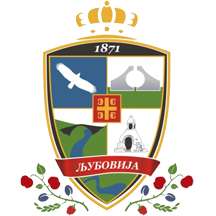 ОПШТИНА ЉУБОВИЈАОПШТИНСКА УПРАВАВојводе Мишића 45, ЉубовијаКОНКУРСНА ДОКУМЕНТАЦИЈАЗА ЈАВНУ НАБАВКУ МАЛЕ ВРЕДНОСТИУслуге дробљења каменог агрегата на фракције за потребе израде локалних и некатегорисаних путева ЈАВНА НАБАВКА број: ЈН 15/20177ЉУБОВИЈА, април 2017. годинеРепублика СрбијаОПШТИНА ЉУБОВИЈА-Општинска управа-Комисија за јавну набавкуБрој: 404-19/2017-0424.04.2017. годинеВојводе Мишића 45Љ у б о в и ј аНа основу члана 39. и 61. Закона о јавним набавкама („Службени гласник РС“ бр. 124/2012, 14/2015, 68/2015), члана 6. Правилника о обавезним елементима конкурсне документације у поступцима јавних набавки и начину доказивања испуњености услова („Службени гласник РС“ бр. 86/2015), члана 37. Правилника о ближем уређивању поступка јавне набавке у општини Љубовија („Службени лист општине Љубовија“, број 3/2014), Одлуке о покретању поступка јавне набавке број  404-19/2017-04 од 21.04.2017. године и Решења о образовању Комисије за јавну набавку број  404-19/2017-04 од 21.04.2017. године, припремљена јеКОНКУРСНА ДОКУМЕНТАЦИЈАза јавну набавку мале вредности услуга – Услуге дробљења каменог агрегата на фракције за потребе израде локалних и некатегорисаних путева, редни број ЈН 15/2017Конкурсна документација садржи:Конкурсна документација садржи 67 странаI Општи подаци о набавциНазив, адреса и интернет страница наручиоца: Општинска управа општине Љубовија, Војводе Мишића 45, 15320 Љубовија, www.ljubovija.rs  Остали подаци о наручиоцу:Шифра делатности број: 8411Матични број: 07170513ПИБ: 101302050 Врста поступка: Предметна јавна набавка се спроводи у поступку јавне набавке мале вредности у складу са Законом и подзаконским актима којима се уређују јавне набавке.Предмет јавне набавке су услуге дробљења каменог агрегата на фракције за потребе израде локалних и некатегорисаних путева.Није резервисана јавна набавка.Контакт лице: Дарко Павићевић, дипл. економиста тел. 015/562-132 сваког радног дана (понедељак-петак) у периоду од 7 до 15 часова.II Подаци о предмету јавне набавкеОпис предмета набавке, назив и ознака из општег речника набавке: Услуге дробљења каменог агрегата на фракције за потребе израде локалних и некатегорисаних путева, према техничкој спецификацији наведеној и детаљно образложеној у даљем тексту конкурсне документацијеОзнака из општег речника набавке:45000000- грађевински радови;45111212- радови на уклањању стенаОпис партије уколико је јавна набавка обликована по партијама, назив и ознака из oпштег речника набавке:Набавка је обликована у 3 (три) партије и то:III Врста, техничке карактеристике (спецификације), квалитет, количина и опис услуга, место извршења услуга, евентуалне додатне услуге и сл.Услуге које су предмет набавке и количине које су потребне, наведене су у следећим табелама:Изабрани понуђач дужан је да изврши услуге и испоруку добара у року од максимално 90 дана од дана потписивања уговора и увођења у посао, на локацијама: Постење, Горње Кошље и Оровичка планина . Услуга подразумева припрему материјала (камена) и дробљење камена дробилицом на позајмиштима камена на локацијама Постење, Горње Кошље и Оровичка планина. Дробљење камена у количинама од по 3000 м3 (оквирно)за сваку појединачну локацију, треба извршити у следећој гранулацији: - 0-31,5 мм.Приступност предметном лежишту се одвија некатегорисаним макадамским путем. На предметном каменолому нема изграђених објеката.Обилазак локација 27.04.2017 године. Заинтересовани понуђачи могу погледати локације од 10 часова, полазак испред Општине Љубовија, ул. Војводе Мишића 45 Љубовија. Лице за контакт Душко Марковић, телефон: 069/692 563.Врста, карактеристике и опис услуга и радова дат је у Обрасцу структуре цене са упутством како да се попуни (Образац 2) која представља саставни део конкурсне документације.IV Услови за учешће у поступку јавне набавке из члана 75. и 76. Закона о јавним набавкама и упутство како се доказује испуњеност тих условаУ погледу обавезних услова, понуђач у поступку јавне набавке мора доказати:да је регистован код надлежног органа, односно уписан у одговарајући регистар (чл. 75. ст. 1. тач. 1) Закона),да он и његов законски заступник није осуђиван за неко од кривичних дела као члан организоване криминалне групе, да није осуђиван за кривична дела против привреде, кривична дела против животне средине, кривично дело примања или давања мита, кривично дело преваре (чл. 75. ст. 1. тач. 2) Закона), да је измирио доспеле порезе, доприносе и друге јавне дажбине у складу са прописима Републике Србије или стране државе када има седиште на њеној територији (чл. 75. ст. 1. тач. 4) Закона), да је поштовао обавезе које произлазе из важећих прописа о заштити на раду, запошљавању и условима рада, заштити животне средине, као и да нема забрану обављања делатности која је на снази у време подношења понуде (чл. 75. ст. 2. Закона).У погледу додатних услова, понуђач у поступку јавне набавке мора доказати (додатни услови су исти за све партије):Да располаже довољним техничким и кадровским капацитетом:а) у оквиру техничког капацитета потребно је да понуђач располаже неопходном опремом у власништву или закупу за извршење предметних услуга:Да поседује у власништву или у закупу (уговор о закупу, уговор о лизингу):    	1.Мобилна дробилица-самоходна ( капацитета мин 200 тона/час) – ком 1	2. Гарнитура за дубинско бушење камена – ком 1	3. Опрема за бушење (компресор) – ком 1	4. Багер(гусеничар или точкаш) – ком 1б) у оквиру кадровског капацитета потребно је да у радном односу има најмање 4 (четири) запослених лица за извршење предметних услуга и то:1(једног) грађевинског техничара2 (два) запослена или ангажована руковаоца грађевинским машинама,1 (једног) КВ радника.Упутство како се доказује испуњеност услова из члана 75. и 76. Закона о јавним набавкама Испуњеност обавезних услова (члан 75. став 1. тач. 1) - 4) Закона) понуђач, у складу са чланом 77. став 4. Закона о јавним набавкама, доказује писаном изјавом датом под пуном материјалном и кривичном одговорношћу. Образац Изјаве је саставни елемент конкурсне документације (Образац 3 и 3а).Испуњеност услова из члана 75. став 2. Закона, понуђач доказује достављањем потписане и оверене Изјаве о поштовању обавеза које произлазе из важећих прописа о заштити на раду, запошљавању и условима рада, заштити животне средине и непостојању забране обављања делатности која је на снази у време подношења понуде (дата Изјава представља саставни елемент конкурсне документације, Образац 4  конкурсне документације).Испуњеност додатних услова понуђач доказује достављањем следећих доказа (наведени додатни услови се не доказују Изјавом):С обзиром да понуђач доставља изјаву из члана 77. став 4. Закона о јавним набавкама, наручилац може пре доношења одлуке о додели уговора, да захтева од понуђача чија је понуда оцењена као најповољнија да достави копију захтеваних доказа о испуњености обавезних услова, а може и да затражи на увид оригинал или оверену копију свих или појединих доказа о испуњености обавезних услова. Наручилац доказе може да затражи и од осталих понуђача.Ако понуђач у року од пет дана не достави копију захтеваних доказа, односно не достави на увид оригинал или оверену копију тражених доказа, наручилац ће његову понуду одбити као неприхватљиву.У случају да се наручилац определи да пре доношења одлуке о додели уговора захтева од најповољнијег понуђача достављање доказа о испуњености обавезних услова, понуђач исте доказује подношењем следећих докумената:Услов из чл. 75. ст. 1. тач. 1) Закона Доказ: Извод из регистра Агенције за привредне регистре, односно извод из регистра надлежног Привредног суда.Услов из чл. 75. ст. 1. тач. 2) Закона Доказ: Правна лица: 1) Извод из казнене евиденције, односно уверењe основног суда на чијем подручју се налази седиште домаћег правног лица, односно седиште представништва или огранка страног правног лица, којим се потврђује да правно лице није осуђивано за кривична дела против привреде, кривична дела против животне средине, кривично дело примања или давања мита, кривично дело преваре; 2) Извод из казнене евиденције Посебног одељења за организовани криминал Вишег суда у Београду, којим се потврђује да правно лице није осуђивано за неко од кривичних дела организованог криминала; 3) Извод из казнене евиденције, односно уверење надлежне полицијске управе МУП-а, којим се потврђује да законски заступник понуђача није осуђиван за кривична дела против привреде, кривична дела против животне средине, кривично дело примања или давања мита, кривично дело преваре и неко од кривичних дела организованог криминала (захтев се може поднети према месту рођења или према месту пребивалишта законског заступника). Уколико понуђач има више законских заступника дужан је да достави доказ за сваког од њих.  Предузетници и физичка лица: Извод из казнене евиденције, односно уверење надлежне полицијске управе МУП-а, којим се потврђује да није осуђиван за неко од кривичних дела као члан организоване криминалне групе, да није осуђиван за кривична дела против привреде, кривична дела против животне средине, кривично дело примања или давања мита, кривично дело преваре (захтев се може поднети према месту рођења или према месту пребивалишта).Доказ не може бити старији од два месеца пре отварања понуда. Услов из чл. 75. ст. 1. тач. 4) Закона Доказ: Уверење Пореске управе Министарства финансија и привреде да је измирио доспеле порезе и доприносе и уверење надлежне управе локалне самоуправе да је измирио обавезе по основу изворних локалних јавних прихода или потврду Агенције за приватизацију да се понуђач налази у поступку приватизације. Доказ не може бити старији од два месеца пре отварања понуда.Лице уписано у регистар понуђача није дужно да приликом подношења понуде, доказује испуњеност обавезних услова.	Понуђач није дужан да доставља доказе који су јавно доступни на интернет страницама надлежних органа ако је навео у понуди интернет страницу на којој су тражени подаци јавно доступни, и то следеће:да је регистован код надлежног органа, односно уписан у одговарајући регистар – доказ: извод из регистра надлежног органа. Наручилац задржава право да непосредно изврши проверу свих података из обавезних услова уколико сматра да је то неопходно. Понуђач је дужан да за подизвођаче достави доказе о испуњености обавезних услова из члана 75. став 1. тач 1) до 4) Закона о јавним набавкама.Понуду може поднети група понуђача. Сваки понуђач из групе понуђача мора да испуни обавезне услове из члана 75. став 1. тач. 1) до 4) Закона, а додатне услове испуњавају заједно.V Упутство понуђачима како да сачину понуду Подаци о језику на коме понуда мора бити састављена Понуда мора бити састављена на српском језику.Посебни захтеви у погледу начина сачињавања понуде и попуњавања образаца Понуђач је дужан да, на начин дефинисан конкурсном документацијом, попуни, овери печатом и потпише све обрасце из конкурсне документације.  Обрасце Понуђач мора попунити читко, односно дужан је уписати податке у, за њих предвиђена празна поља или заокружити већ дате елементе у обрасцима, тако да обрасци буду у потпуности попуњени, а садржај јасан и недвосмилен. Допуштено је електронско попуњавање образаца (на рачунару).На сваком обрасцу конкурсне документације је наведено ко је дужан да образац овери печатом и потпише и то: - Уколико понуду подноси понуђач који наступа самостално, сваки образац мора бити оверен и потписан од стране овлашћеног лица понуђача; - Уколико понуду подноси понуђач који наступа са подизвођачем, обрасци који се односе на подизвођаче могу бити оверени и потписани од стране овлашћеног лица понуђача или од стране овлашћеног лица подизвођача, изузев Изјаве о испуњавању услова из чл. 75. став 1. Закона која мора бити потписана од стране овлашћеног лица подизвођача и оверена печатом. - Уколико понуду подноси група понуђача, обрасци који се односе на члана групе могу бити оверени и потписани  од стране овлашћеног лица овлашћеног члана групе понуђача или овлашћеног лица члана групе понуђача (изузев Изјаве о испуњавању услова из чл. 75. став 1. Закона, Изјаве о поштовању обавеза из члана 75. став 2. Закона и Изјаве о независној понуди које морају бити потписане и оверене печатом од стране сваког понуђача из групе понуђача).Обрасце који су у конкретном случају непримењиви, понуђач није дужан да попуни, као ни да овери и потпише. Понуда се сачињава у писаном облику, у једном примерку, у затвореној коверти, на обрасцу из Конкурсне документације и мора бити јасна и недвосмислена, читко попуњена и оверена и потписана од стране овлашћеног лица понуђача (лице овлашћено за заступање).Понуда мора да садржи:Оверен и потписан Образац понуде – Образац 1 (за сваку партију за коју се понуђач определи),Оверен и потписан Образац структуре цене са упутством како да се попуни – Образац 2 (за сваку партију за коју се понуђач определи),Оверену и потписану Изјаву о испуњавању услова из члана 75. став 1. Закона – Образац 3,Оверену и потписану Изјаву подизвођача о испуњавању услова из члана 75. Закона (у случају да понуђач наступа са подизвођачем) – Образац 3а,Оверену и потписану Изјаву о испуњавању услова из члана 75. став 2. Закона – Образац 4,Оверену и потписану Изјаву о техничком капацитету понуђача – Образац 5 (за сваку партију за коју се понуђач определи),Оверену и потписану Изјаву о кадровском капацитету понуђача – Образац 6 (за сваку партију за коју се понуђач определи),Оверен и потписан Модел уговора – Образац 7 (за сваку партију за коју се понуђач определи),Оверен и потписан Образац трошкова припреме понуде (достављање овог обрасца није обавезно) – Образац 8,Оверен и потписан Образац изјаве о независној понуди – Образац 9,Оверен и потписан Образац изјаве о достављању менице за добро извршење посла – Образац 10 (за сваку партију за коју се понуђач определи),Менично овлашћење за добро извршење посла- Образац 11 (за сваку партију за коју се понуђач определи),Све доказе о испуњености додатних услова који су превиђени конкурсном документацијом (исти се могу достављати у неовереним копијама),Споразум учесника о заједничком подношењу понуде (у случају подношења заједничке понуде).Понуде се подносе у затвореној коверти са назнаком „Понуда – НЕ ОТВАРАТИ – јавна набавка мале вредности „Услуге дробљења каменог агрегата на фракције за потребе израде локалних и некатегорисаних путева“ Партија(е) 1 и/или 2 и/или 3, редни број ЈН 15 /2017“. Понуђач је дужан да на коверти назначи назив, адресу, телефон и контакт особу. Понуде се достављају путем поште или лично сваког радног дана 07,00 -15,00 часова, на адресу Наручиоца – Општинска управа општине Љубовија, Војводе Мишића 45, 15320 Љубовија.Крајњи рок за подношење понуда је 03.05.2017. године до 13,00 часова.Понуде које стигну после рока наведеног у претходном ставу сматраће се неблаговременим. Неблаговремене понуде се неће отварати и по окончању поступка отварања ће бити враћене понуђачу, са назнаком да је понуда поднета неблаговремено.Место, време и начин отварања понудаЈавно отварање понуда обавиће се дана 03.05.2017. године у 13,30 часова у просторијама Oпштинске управе општине Љубовија, Војводе Мишића 45, Љубовија, уз присуство овлашћених представника понуђача. Поступак отварања понуда спроводи Комисија образована решењем Наручиоца.Представници понуђача који присуствују јавном отварању понуда, морају да доставе Комисији заведено и оверено овлашћење за учешће у поступку отварања предметне јавне набавке, у противном наступају као јавност и не могу предузимати активне радње у поступку (потписивање записника, истицање приговора и др). Обавештење о могућности да понуђач може да поднесе понуду за једну или више партија и упутство о начину на који понуда мора да буде поднета, уколико је предмет јавне набавке обликован у више партијаПредмет јавне набавке обликован је у 3 (три) партије.Понуда са варијантама	Понуда са варијантама није дозвољена.Начин измене, допуне и повлачења понуде понуде Понуђач може да измени, допуни или повуче понуду писаним обавештењем пре истека рока за подношење понуда.Свако обавештење о изменама, допунама или опозиву понуде се подноси у засебној затвореној коверти, на исти начин на који се доставља понуда, са назнаком “Измена понуде”, „Допуна понуде“, “Опозив понуде” или „Измена и допуна понуде“   за Јавну набавку број 15/2017 – услуге дробљења каменог агрегата на фракције за потребе израде локалних и некатегорисаних путева“ партија(е) 1 и/или 2 и/или 3 (НЕ ОТВАРАТИ). Понуђач је дужан да на коверти назначи назив, адресу, телефон и контакт особу. Измена, допуна или повлачење понуде се доставља путем поште или лично сваког радног дана 07,00 - 15,00 часова, на адресу Наручиоца – Општинска управа општине Љубовија, Војводе Мишића 45, 15320 Љубовија.Понуда не може бити измењена после истека рока за подношење понуда.Уколико се измена понуде односи на понуђену цену, цена мора бити изражена у динарском износу, а не у процентима.Понуда са подизвођачем - захтев да понуђач, уколико ангажује подизвођача, наведе у својој понуди проценат укупне вредности набавке који ће поверити подизвођачу, део предмета набавке који ће извршити преко подизвођача, као и правила поступања наручиоца у случају да се доспела потраживања преносе директно подизвођачуПонуђач је дужан да у понуди наведе да ли ће извршење јавне набавке делимично поверити подизвођачу и да наведе у својој понуди, проценат укупне вредности набавке који ће поверити подизвођачу, а који не може бити већи од 50 % као и део предмета набавке који ће извршити преко подизвођача.Ако понуђач у понуди наведе да ће делимично извршење набавке поверити подизвођачу, дужан је да наведе назив подизвођача, а уколико уговор између наручиоца и понуђача буде закључен, тај подизвођач ће бити наведен у уговору.Понуђач је дужан да наручиоцу, на његов захтев, омогући приступ код подизвођача ради утврђивања испуњености услова.Понуђач је дужан да за подизвођаче достави доказе о испуњености обавезних услова из члана 75. став 1. тач 1) до 4) Закона о јавним набавкама.Понуђач, односно добављач у потпуности одговара наручиоцу за извршење обавеза из поступка јавне набавке, односно за извршење уговорних обавеза, без обзира на број подизвођача.Наручилац може на захтев подизвођача и где природа предмета набавке то дозвољава пренети доспела потраживања директно подизвођачу, за део набавке која се извршава преко тог подизвођача.Добављач не може ангажовати као подизвођача лице које није навео у понуди. Добављач може ангажовати као подизвођача лице које није навео у понуди, ако је на страни подизвођача након подношења понуде настала трајнија неспособност плаћања, ако то лице испуњава све услове одређене за подизвођача и уколико добије претходну сагласност наручиоца.Заједничка понуда - обавештење о томе да је саставни део заједничке понуде споразум којим се понуђачи из групе међусобно и према наручиоцу обавезују на извршење јавне набавкеПонуду може поднети група понуђача. Сваки понуђач из групе понуђача мора да испуни обавезне услове из члана 75. став 1. тач. 1) до 4) Закона, а додатне услове испуњавају заједно, осим ако наручилац из оправданих разлога не одреди другачије. Саставни део заједничке понуде је споразум којим се понуђачи из групе међусобно и према наручиоцу обавезују на извршење јавне набавке, а који обавезно садржи податке о који обавезно садржи податке из члана 81. ст. 4. тач. 1) до 2) Закона и то:  податке о члану групе који ће бити носилац посла, односно који ће поднети понуду и који ће заступати групу понуђача пред наручиоцем, опис послова сваког од понуђача из групе понуђача у извршењу уговораУ складу са чланом 81. став 5. Закона, споразумом је потребно уредити и регулисати следећа питања, односно навести податке о:понуђачу који ће у име групе потписивати образце из конкурсне документације,понуђачу који ће у име групе понуђача потписати уговор, понуђачу који ће у име групе понуђача дати средство обезбеђења, понуђачу који ће издати рачун, рачуну на који ће бити извршено плаћање.Наручилац не може од групе понуђача да захтева да се повезују у одређени правни облик како би могли да поднесу заједничку понуду.Понуђачи који поднесу заједничку понуду одговарају неограничено солидарно према наручиоцу.Измене и допуне конкурсне документацијеАко у року предвиђеном за подношење понуде измени или допуни конкурсну документацију, Наручилац ће без одлагања те измене или допуне објавити на Порталу јавних набавки и сајту www.ljubovija.rs на коме је објављена и конкурсна документација. Понуде се припремају у складу са конкурсном документацијом и изменама и допунама конкурсне документације. Измене и допуне конкурсне документације важиће само уколико су учињене у писаној форми. Усмене изјаве или изјаве дате на било који други начин од стране Наручиоца, неће ни у ком погледу обавезивати Наручиоца. У случају измене или допуне конкурсне документације од стране наручиоца осам или мање дана пре истека рока за подношење понуда, наручилац ће продужити рок за подношење понуда.Самостално подношење понуде Понуђач може да поднесе само једну понуду, односно понуду може поднети понуђач који наступа самостално.Понуђач који је самостално поднео понуду, не може истовремено да учествује у заједничкој понуди или као подизвођач, нити исто лице може учествовати у више заједничких понуда. Наручилац је дужан да одбије све понуде које су поднете супротно наведеној забрани. Начин и услови плаћања, рок испоруке, рок важења понуде – Плаћање се врши уплатом на рачун понуђача (извршиоца услуге), року од максимално 45 дана од испостављања рачуна. Понуђачу није дозвољено да захтева аванс.Рок извршења услуге: максимално 90 дана од закључења уговора, односно увођења у посао.Рок важења понуде је минимум 60 дана од дана јавног отварања понуда.	У случају да понуђач наведе краћи рок важења понуде, понуда ће бити одбијена, као неприхватљива. У случају истека рока важења понуде, наручилац је дужан да у писаном облику затражи од понуђача продужење рока важења понуде. Понуђач који прихвати захтев за продужење рока важења понуде не може мењати понуду.Валута и цена у понуди;Цене у понуди се исказују у динарима, без пореза на додату вредност (ПДВ) и са ПДВ-ом, као и са урачунатим свим трошковима које понуђач има у реализацији предметне јавне набавке.За оцену понуде узимаће се у обзир укупна понуђена цена без пореза на додату вредност.Цена је фиксна и не може се мењати. Цена мора да обухвата трошкове превоза и све остале пратеће трошкове које ће Понуђач имати приликом реализације предметне услуге.Ако је у понуди исказана неуобичајено ниска цена, наручилац ће поступити у складу са чланом 92. Закона о јавним набавкама.Подаци о врсти, садржини, начину подношења, висини и роковима обезбеђења испуњења обавеза понуђачаИзабрани понуђач је дужан да приликом потписивања уговора или најкасније 3 (три) дана од потписавања достави бланко сопствену меницу за добро извршење посла у износу од 10% вредности уговора (без ПДВ-а), са попуњеним и овереним меничним овлашћењем и роком важења 20 дана дужим од уговореног рока за вршење услуга. Меница мора бити безусловна и платива на први позив, са клаузулом „без протеста“. Ако се за време трајања уговора промене рокови за извршење уговорне обавезе, средство обезбеђења за добро извршење посла мора да се продужи. Уз меницу за добро извршење посла мора бити достављена и оверена копија картона депонованих потписа, издатог од стране пословне банке. Картон депонованих потписа који се прилаже мора да буде издат од пословне банке коју понуђач наводи у меничном овлашћењу – писму.Потребно је уз меницу доставити и потврду да је меница евидентирана у регистру меница и овлашћења који води НБС (попуњен захтев за регистрацију менице). Меница треба да буду оверена печатом и потписана од стране лица овлашћеног за заступање у десном доњем углу на претпоследњој линији. Потпис овлашћеног лица на меници и меничном овлашћењу – писму мора бити идентичан са потписом или потписима са картона депонованих потписа. У случају промене лица овлашћеног за заступање менично овлашћење – писмо остаје на снази. По извршењу свих уговорних обавеза понуђача средства финансијског обезбеђења ће бити враћена.Поверљиви подаци Наручилац је дужан да:1) чува као поверљиве све податке о понуђачима садржане у понуди које је као такве, у складу са законом, понуђач означио у понуди;2) одбије давање информације која би значила повреду поверљивости података добијених у понуди;3) чува као пословну тајну имена, заинтересованих лица, понуђача и подносилаца пријава, као и податке о поднетим понудама, односно пријавама, до отварања понуда, односно пријава.  Неће се сматрати поверљивим докази о испуњености обавезних услова, цена и други подаци из понуде који су од значаја за примену елемената критеријума и рангирање понуде.Додатне информације и појашњења Заинтересовано лице може, у писаном облику, тражити од Наручиоца додатне информације или појашњења у вези са припремањем и подношењем понуде, најкасније пет дана пре истека рока за подношење понуде, при чему може да укаже и на евентуално уочене недостатке и неправилности у конкурсној документацији. Особа за контакт је Ана Радоичић, телефон 015/561-411, факс 015/562-870, сваког радног дана 07.00 – 15.00 часова.Наручилац ће у року од 3 (три) дана од дана пријема захтева за додатним информацијама или појашњењима конкурсне документације, одговор објавити на Порталу јавних набавки и на својој интернет страници.Тражење додатних информација или појашњења телефоном није дозвољено.Комуникација Комуникација се у поступку јавне набавке и у вези са обављањем послова јавних набавки одвија писаним путем, односно путем поште, електронске поште или факсом.Ако је документ из поступка јавне набавке достављен од стране наручиоца или понуђача путем електронске поште или факсом, страна која је извршила достављање дужна је да од друге стране захтева да на исти начин потврди пријем тог документа, што је друга страна дужна и да учини када је то неопходно као доказ да је извршено достављање.Додатна објашњења од понуђача после отварања понуда, контрола код понуђача и подизвођача Наручилац може писаним путем да захтева од понуђача додатна објашњења која ће му помоћи при прегледу, вредновању и упоређивању понуда, а може да врши и контролу (увид) код понуђача, односно његових подизвођача. Наручилац може, уз сагласност понуђача, да изврши исправке рачунских грешака уочених приликом разматрања понуде по окончаном поступку оварања понуда. У случају разлике између јединичне и укупне цене, меродавна је јединична цена. Ако се понуђач не сагласи са исправком рачунских грешака, Наручилац ће његову понуду одбити као неприхватљиву.Ако наручилац оцени да понуда садржи неуобичајено ниску цену, дужан је да од понуђача захтева детаљно образложење свих њених саставних делова које сматра меродавним, а нарочито наводе у погледу економике начина градње, производње или изабраних техничких решења, у погледу изузетно повољних услова који понуђачу стоје на располагању за извршење уговора или у погледу оригиналности производа, услуга или радова које понуђач нуди. Неуобичајено ниска цена у смислу овог закона је понуђена цена која значајно одступа у односу на тржишно упоредиву цену и изазива сумњу у могућност извршења јавне набавке у складу са понуђеним условима.Критеријум за доделу уговора	 Критеријум за доделу уговора је „најнижа понуђена цена“.У ситуацији када постоје две или више понуда са истом понуђеном ценом Наручилац ће избор најповољније понуде извршити на тај начин што ће изабрати понуду понуђача који је понудио краћи рок извршења услуга. Уколико је понуђен и исти рок, избор најповољније понуде извршиће се путем жреба, о чему ће понуђачи бити благовремено обавештени.Разлози због којих понуда може бити одбијена Наручилац може одбити понуду уколико поседује доказ да је понуђач у претходне три године пре објављивања позива за подношење понуда у поступку јавне набавке:поступао супротно забрани из члана 23. и 25. Закона о јавним набавкама;учинио повреду конкуренције;доставио неистините податке у понуди или без оправданих разлога одбио да закључи уговор о јавној набавци, након што му је уговор додељен,одбио да достави доказе и средства обезбеђења на шта се у понуди обавезао.Наручилац може да одбије понуду уколико поседује доказ који потврђује да понуђач није испуњавао своје обавезе по раније закљученим уговорима о јавним набавкама који су се односили на исти предмет набавке, за период од претходне три године пре објављивања позива за подношење понуда. Доказ може бити: правоснажна судска одлука или коначна одлука другог надлежног органа;исправа о реализованом средству обезбеђења испуњења обавеза у поступку јавне набавке или испуњења уговорних обавеза;исправа о наплаћеној уговорној казни;рекламације потрошача, односно корисника, ако нису отклоњене у уговореном року;извештај надзорног органа о изведеним радовима који нису  у складу са пројектом, односно уговором;изјава о раскиду уговора због неиспуњења битних елемената уговора дата на начин и под условима предвиђеним законом којим се уређују облигациони односи;доказ о ангажовању на извршењу уговора о јавној набавци лица која нису означена у понуди као подизвођачи, односно чланови групе понуђача;други одговарајући доказ примерен предмету јавне набавке, који се односи на испуњење обавеза у ранијим поступцима јавне набавке или по раније закљученим уговорима о јавним набавкама.Наручилац може одбити понуду ако поседује правоснажну судску одлуку или коначну одлуку другог надлежног органа, која се односи на поступак који је спровео или уговор који је закључио и други наручилац акоје предмет јавне набавке истоврстан.Наручилац ће одбити понуду ако неприхватљива, тј. ако не испуњава услове дефинисане чланом 3. тачком 33) Закона о јавним набавкама.Прихватљива понуда је понуда која је благовремена, коју наручилац није одбио због битних недостатака, која је одговарајућа, која не ограничава, нити условљава права наручиоца или обавезе понуђача и која не прелази износ процењене вредности јавне набавке.На основу члана 106. Закона, наручилац ће одбити понуду ако садржи битне недостатке и то ако:понуђач не докаже да испуњава обавезне услове за учешће;2)	понуђач не докаже да испуњава додатне услове;3)	је понуђени рок важења понуде краћи од прописаног;4) понуда садржи друге недостатке због којих није могуће утврдити стварну садржину понуде или није могуће упоредити је са другим понудама.Рок за доношење одлукеНаручилац ће одлуку о додели уговора донети најкасније у оквирном року од 10 дана од дана јавног отварања понуда.Захтев за заштиту права понуђача Захтев за заштиту права може да поднесе понуђач, односно заинтересовано лице, који има интерес за доделу уговора у конкретном поступку јавне набавке и који је претрпео или би могао да претрпи штету због поступања наручиоца противно одредбама Закона. Захтев за заштиту права подноси се наручиоцу, а копија се истовремено доставља Републичкој комисији. Захтев за заштиту права се доставља непосредно или препорученом пошиљком са повратницом. Захтев за заштиту права се може поднети у току целог поступка јавне набавке, против сваке радње наручиоца, осим уколико Законом није другачије одређено. О поднетом захтеву за заштиту права наручилац објављује обавештење на Порталу јавних набавки и на својој интернет страници, најкасније у року од 2 дана од дана пријема захтева.Уколико се захтевом за заштиту права оспорава врста поступка, садржина позива за подношење понуда или конкурсне документације, захтев ће се сматрати благовременим уколико је примљен од стране наручиоца најкасније 3 дана пре истека рока за подношење понуда, без обзира на начин достављања и уколико је подносилац захтева у складу са чланом 63. став 2. Закона указао наручиоцу на евентуалне недостатке и неправилности, а наручилац исте није отклонио.Захтев за заштиту права којим се оспоравају радње које наручилац предузме пре истека рока за подношење понуда, а након истека рока из претходног пасуса, сматраће се благовременим уколико је поднет најкасније до истека рока за подношење понуда.После доношења одлуке о додели уговора из чл. 108. Закона или одлуке о обустави поступка јавне набавке из чл. 109. Закона, рок за подношење захтева за заштиту права је 5 дана од дана објављивања одлуке на Порталу јавних набавки. Захтевом за заштиту права не могу се оспоравати радње наручиоца предузете у поступку јавне набавке ако су подносиоцу захтева били или могли бити познати разлози за његово подношење пре истека рока за подношење захтева, а подносилац захтева га није поднео пре истека тог рока. Ако је у истом поступку јавне набавке поново поднет захтев за заштиту права од стране истог подносиоца захтева, у том захтеву се не могу оспоравати радње наручиоца за које је подносилац захтева знао или могао знати приликом подношења претходног захтева. Захтев за заштиту права не задржава даље активности наручиоца у поступку јавне набавке у складу са одредбама 150. Закона.Наручилац може да одлучи да заустави даље активности у случају подношења захтева за заштиту права, при чему је дужан да у обавештењу о поднетом захтеву за заштиту права наведе да зауставља даље активности у поступку јавне набавке.Захтев за заштиту права садржи:назив и адресу подносиоца захтева и лице за контакт,назив и адресу наручиоца,податке о јавној набавци која је предмет захтева, односно о одлуци наручиоца,повреде прописа којима се уређује поступак јавне набавке,чињенице и доказе којима се повреде доказују,потврду о уплати таксе,потпис подносиоца.Ако понети захтев за заштиту права не садржи све наведене обавезне елементе, наручилац ће такав захтев одбацити закључком.Подносилац захтева је дужан да на рачун буџета Републике Србије уплати таксу у изнoсу од 60.000,00 динара на следећи начин:број рачуна: 840-30678845-06,шифра плаћања: 153 или 253,позив на број: 15/2017,сврха уплате: Такса за ЗЗП; назив наручиоца: Општинска управа општине Љубовија; ЈН 15/2017;назив уплатиоца;корисник: буџет Републике Србије.Поступак заштите права понуђача регулисан је одредбама чл. 138. - 167. Закона.Рок за закључење уговора Уговор о јавној набавци наручилац ће доставити понуђачу којем је додељен уговор у року од 8 дана од дана протека рока за подношење захтева за заштиту права из члана 149. Закона. Уколико је поднета само једна понуда наручилац може закључити уговор пре истека рока за подношење захтева за заштиту права, у складу са чланом 112. став 2. тачка 5) Закона.У случају да понуђач чија је понуда изабрана као најповољнија одбије да закључи уговор, наручилац може закључити уговор са првим следећим најповољнијим понуђачем.ОБРАЗАЦ 1.1 – ОБРАЗАЦ ПОНУДЕ-– Партија 1ПОДАЦИ О ПОНУЂАЧУ ПОНУДУ ПОДНОСИ: ПОДАЦИ О ПОДИЗВОЂАЧУНапомена: Табелу „Подаци о подизвођачу“ попуњавају само они понуђачи који подносе  понуду са подизвођачем, а уколико има већи број подизвођача од места предвиђених у табели, потребно је да се наведени образац копира у довољном броју примерака, да се попуни и достави за сваког подизвођача.ПОДАЦИ О УЧЕСНИКУ У ЗАЈЕДНИЧКОЈ ПОНУДИНапомена: Табелу „Подаци о учеснику у заједничкој понуди“ попуњавају само они понуђачи који подносе заједничку понуду, а уколико има већи број учесника у заједничкој понуди од места предвиђених у табели, потребно је да се наведени образац копира у довољном броју примерака, да се попуни и достави за сваког понуђача који је учесник у заједничкој понуди.ПОНУДАП О Н У Д А – Партија 1 ЗА ЈАВНУ НАБАВКУ:Услуге дробљења каменог агрегата на фракције за потребе израде локалних и некатегорисаних путева - Позајмиште ПостењеБрој јавне набавке: ЈН 15/2017Број понуде: ___________________  	Датум понуде:_____. _____.2017.                     (заводни број понуђача)ВРЕДНОСТ ПОНУДЕ-Партија 1:РОК ИЗВРШЕЊА УСЛУГА:Рок извршења услуге: ________ календарских дана од закључења уговора и  увођења у посао (максмално 90 дана).Оквирна количина која се дроби је 3.000 м3 . Коначна вредност ће се утврдити на основу стварно издробљене количине камена, што ће утврдити одговорна лица Извођача и Наручиоца.Цене дате у понуди су фиксне за све време трајања уговора.УСЛОВИ ПЛАЋАЊА:Плаћање се врши уплатом на рачун понуђача, року од _________ дана од испостављања рачуна (максимално 45 дана). Понуђачу није дозвољено да захтева аванс. Цене које понуди понуђач биће фиксне током извршења уговора.ВАЖНОСТ ПОНУДЕ: _____ (минимум 60) дана од дана отварања понуде.ПОДАЦИ О ПРОЦЕНТУ УКУПНЕ ВРЕДНОСТИ НАБАВКЕ КОЈИ ЋЕ ПОВЕРИТИ ПОДИЗВОЂАЧУ И ДЕО ПРЕДМЕТА НАБАВКЕ КОЈИ ЋЕ ИЗВРШИТИ ПРЕКО ПОДИЗВОЂАЧА:/ табелу треба попунити само у случају подизвођача/НАПОМЕНА ПОНУЂАЧА: ________________________________________________________________________________________________________________________________________________________________________________________________________________________________________________________________________________________________________________________________________________________________________________________________________________________________________________________________________________________________________________________________________________________________________________________    Датум:                                                                                                           ____. ____. 2017. године                                                      Потпис овлашћеног  лица                                                                             М.П.           _______________________ОБРАЗАЦ 1.2 – ОБРАЗАЦ ПОНУДЕ-– Партија 2ПОДАЦИ О ПОНУЂАЧУ ПОНУДУ ПОДНОСИ: ПОДАЦИ О ПОДИЗВОЂАЧУНапомена: Табелу „Подаци о подизвођачу“ попуњавају само они понуђачи који подносе  понуду са подизвођачем, а уколико има већи број подизвођача од места предвиђених у табели, потребно је да се наведени образац копира у довољном броју примерака, да се попуни и достави за сваког подизвођача.ПОДАЦИ О УЧЕСНИКУ У ЗАЈЕДНИЧКОЈ ПОНУДИНапомена: Табелу „Подаци о учеснику у заједничкој понуди“ попуњавају само они понуђачи који подносе заједничку понуду, а уколико има већи број учесника у заједничкој понуди од места предвиђених у табели, потребно је да се наведени образац копира у довољном броју примерака, да се попуни и достави за сваког понуђача који је учесник у заједничкој понуди.ПОНУДАП О Н У Д А – Партија 2  Позајмиште Горње КошљеЗА ЈАВНУ НАБАВКУ:Услуге дробљења каменог агрегата на фракције за потребе израде локалних и некатегорисаних путеваБрој јавне набавке: ЈН 15/2017Број понуде: ___________________  	Датум понуде:_____. _____.2017.                     (заводни број понуђача)ВРЕДНОСТ ПОНУДЕ-Партија 2:РОК ИЗВРШЕЊА УСЛУГА:Рок извршења услуга: _______ календарских дана од закључења уговора и  увођења у посао (максимално 90 дана).Оквирна количина која се дроби је 3.000 м3 . Коначна вредност ће се утврдити на основу стварно издробљене количине камена, што ће утврдити одговорна лица Извођача и Наручиоца.Цене дате у понуди су фиксне за све време трајања уговора.УСЛОВИ ПЛАЋАЊА:Плаћање се врши уплатом на рачун понуђача, року од _________ дана од испостављања рачуна (максимално 45 дана). Понуђачу није дозвољено да захтева аванс. Цене које понуди понуђач биће фиксне током извршења уговора.ВАЖНОСТ ПОНУДЕ: _____ (минимум 60) дана од дана отварања понуде.ПОДАЦИ О ПРОЦЕНТУ УКУПНЕ ВРЕДНОСТИ НАБАВКЕ КОЈИ ЋЕ ПОВЕРИТИ ПОДИЗВОЂАЧУ И ДЕО ПРЕДМЕТА НАБАВКЕ КОЈИ ЋЕ ИЗВРШИТИ ПРЕКО ПОДИЗВОЂАЧА:/ табелу треба попунити само у случају подизвођача/НАПОМЕНА ПОНУЂАЧА: ________________________________________________________________________________________________________________________________________________________________________________________________________________________________________________________________________________________________________________________________________________________________________________________________________________________________________________________________________________________________________________________________________________________________________________________    Датум:                                                                                                           ____. ____. 2017. године                                                      Потпис овлашћеног  лица                                                                             М.П.           _______________________ОБРАЗАЦ 1.3 – ОБРАЗАЦ ПОНУДЕ-– Партија 3ПОДАЦИ О ПОНУЂАЧУ ПОНУДУ ПОДНОСИ: ПОДАЦИ О ПОДИЗВОЂАЧУНапомена: Табелу „Подаци о подизвођачу“ попуњавају само они понуђачи који подносе  понуду са подизвођачем, а уколико има већи број подизвођача од места предвиђених у табели, потребно је да се наведени образац копира у довољном броју примерака, да се попуни и достави за сваког подизвођача.ПОДАЦИ О УЧЕСНИКУ У ЗАЈЕДНИЧКОЈ ПОНУДИНапомена: Табелу „Подаци о учеснику у заједничкој понуди“ попуњавају само они понуђачи који подносе заједничку понуду, а уколико има већи број учесника у заједничкој понуди од места предвиђених у табели, потребно је да се наведени образац копира у довољном броју примерака, да се попуни и достави за сваког понуђача који је учесник у заједничкој понуди.ПОНУДАП О Н У Д А – Партија 3Позајмиште Оровичка планинаЗА ЈАВНУ НАБАВКУ:Услуге дробљења каменог агрегата на фракције за потребе израде локалних и некатегорисаних путеваБрој јавне набавке: ЈН 15/2017Број понуде: ___________________  	Датум понуде:_____. _____.2017.                     (заводни број понуђача)ВРЕДНОСТ ПОНУДЕ-Партија 3:РОК ИЗВРШЕЊА УСЛУГА:Рок извршења услуга: _______ календарских дана од закључења уговора и  увођења у посао (максимално 90 дана).Оквирна количина која се дроби је 3.000 м3 . Коначна вредност ће се утврдити на основу стварно издробљене количине камена, што ће утврдити одговорна лица Извођача и Наручиоца.Цене дате у понуди су фиксне за све време трајања уговора.УСЛОВИ ПЛАЋАЊА:Плаћање се врши уплатом на рачун понуђача, року од _________ дана од испостављања рачуна (максимално 45 дана). Понуђачу није дозвољено да захтева аванс. Цене које понуди понуђач биће фиксне током извршења уговора.ВАЖНОСТ ПОНУДЕ: _____ (минимум 60) дана од дана отварања понуде.ПОДАЦИ О ПРОЦЕНТУ УКУПНЕ ВРЕДНОСТИ НАБАВКЕ КОЈИ ЋЕ ПОВЕРИТИ ПОДИЗВОЂАЧУ И ДЕО ПРЕДМЕТА НАБАВКЕ КОЈИ ЋЕ ИЗВРШИТИ ПРЕКО ПОДИЗВОЂАЧА:/ табелу треба попунити само у случају подизвођача/НАПОМЕНА ПОНУЂАЧА: ________________________________________________________________________________________________________________________________________________________________________________________________________________________________________________________________________________________________________________________________________________________________________________________________________________________________________________________________________________________________________________________________________________________________________________________    Датум:                                                                                                           ____. ____. 2017. године                                                      Потпис овлашћеног  лица                                                                             М.П.           _______________________ОБРАЗАЦ 2.1 – ОБРАЗАЦ СТРУКТУРЕ ЦЕНЕ СА УПУТСТВОМ КАКО ДА СЕ ПОПУНИ-ПАРТИЈА 1Образац структуре понуђене цене понуђач попуњава према следећем упутству: У колону 5. понуђач уписује једничну цену услуге без ПДВ-а;У колону 6. понуђач уписује вредност услуге без ПДВ-а и то тако што ће помножити једничну цену без ПДВ-а (наведену у колони 5) са потребном количином  (наведеном у колони 4);Након обрачунатог ПДВ-а, у последњи ред табеле уписује се укупна вредност понуде са ПДВ-ом.	               Потпис овлашћеног  лицаДатум:                                                 ____. ____. 2017. године                                                 M.П.         _______________________Напомена:Понуђач је дужан да искаже све трошкове које је укључио у цену, укључујући трошкове транспорта и све друге зависне трошкове које има у извршењу предмета јавне набавке.Наручилац неће признати било какве накнадне трошкове које понуђач није укључио у цене приказане у обрасцу структуре цене.ОБРАЗАЦ 2.2 – ОБРАЗАЦ СТРУКТУРЕ ЦЕНЕ СА УПУТСТВОМ КАКО ДА СЕ ПОПУНИ-ПАРТИЈА 2Образац структуре понуђене цене понуђач попуњава према следећем упутству: У колону 5. понуђач уписује једничну цену услуге без ПДВ-а;У колону 6. понуђач уписује вредност услуге без ПДВ-а и то тако што ће помножити једничну цену без ПДВ-а (наведену у колони 5) са потребном количином  (наведеном у колони 4);Након обрачунатог ПДВ-а, у последњи ред табеле уписује се укупна вредност понуде са ПДВ-ом.	               Потпис овлашћеног  лицаДатум:                                                 ____. ____. 2017. године                                                 M.П.         _______________________Напомена:Понуђач је дужан да искаже све трошкове које је укључио у цену, укључујући трошкове транспорта и све друге зависне трошкове које има у извршењу предмета јавне набавке.Наручилац неће признати било какве накнадне трошкове које понуђач није укључио у цене приказане у обрасцу структуре цене.ОБРАЗАЦ 2.3 – ОБРАЗАЦ СТРУКТУРЕ ЦЕНЕ СА УПУТСТВОМ КАКО ДА СЕ ПОПУНИ-ПАРТИЈА 3Образац структуре понуђене цене понуђач попуњава према следећем упутству: У колону 5. понуђач уписује једничну цену услуге без ПДВ-а;У колону 6. понуђач уписује вредност услуге без ПДВ-а и то тако што ће помножити једничну цену без ПДВ-а (наведену у колони 5) са потребном количином  (наведеном у колони 4);Након обрачунатог ПДВ-а, у последњи ред табеле уписује се укупна вредност понуде са ПДВ-ом.	               Потпис овлашћеног  лицаДатум:                                                 ____. ____. 2017. године                                                 M.П.         _______________________Напомена:Понуђач је дужан да искаже све трошкове које је укључио у цену, укључујући трошкове транспорта и све друге зависне трошкове које има у извршењу предмета јавне набавке.Наручилац неће признати било какве накнадне трошкове које понуђач није укључио у цене приказане у обрасцу структуре цене.ОБРАЗАЦ 3 – ИЗЈАВА ПОНУЂАЧА О ИСПУЊАВАЊУ УСЛОВА ИЗ ЧЛ. 75. СТ. 1. ЗАКОНА У ПОСТУПКУ ЈАВНЕ НАБАВКЕ МАЛЕ ВРЕДНОСТИУ складу са чланом 77. став 4. Закона о јавним набавкама („Службени гласник РС“ бр. 124/2012, 14/2015, 68/2015), под пуном материјалном и кривичном одговорношћу, као заступник понуђача, дајем следећуИ З Ј А В УПонуђач _________________________________________, са пословном седиштем у _____________________, улица ____________________________ бр. ___, испуњава обавезне услове дефинисане конкурсном документацијом у поступку јавне набавке мале вредности – Услуге дробљења каменог агрегата на фракције за потребе израде локалних и некатегорисаних путева, партија(е) _______________ редни број ЈН 15/2017, тј. услове наведене у члану 75. став 1. Закона о јавним набавкама („Службени гласник РС“ бр. 124/2012, 14/2015, 68/2015), и то:Понуђач је регистован код надлежног органа, односно уписан у одговарајући регистар;Понуђач и његов законски заступник није осуђиван за неко од кривичних дела као члан организоване криминалне групе, није осуђиван за кривична дела против привреде, кривична дела против животне средине, кривично дело примања или давања мита, кривично дело преваре;Понуђач је измирио доспеле порезе, доприносе и друге јавне дажбине у складу са прописима Републике Србије или стране државе када има седиште на њеној територији.	               Потпис овлашћеног  лицаМесто: __________________                                                 Датум: _______2017. године                                                 M.П.         _______________________Напомена:Уколико понуду подноси група понуђача, Изјава мора бити потписана од стране овлашћеног лица сваког понуђача из групе понуђача и оверена печатом. ОБРАЗАЦ 3а – ИЗЈАВА ПОДИЗВОЂАЧА О ИСПУЊАВАЊУ УСЛОВА ИЗ ЧЛ. 75. СТ. 1. ЗАКОНА У ПОСТУПКУ ЈАВНЕ НАБАВКЕ МАЛЕ ВРЕДНОСТИУ складу са чланом 77. став 4. Закона о јавним набавкама („Службени гласник РС“ бр. 124/2012, 14/2015, 68/2015), под пуном материјалном и кривичном одговорношћу, као заступник подизвођача, дајем следећуИ З Ј А В УПодизвођач _________________________________________, са пословном седиштем у _____________________, улица ____________________________ бр. ___, испуњава обавезне услове из члана 75. став 1. Закона о јавним набавкама („Службени гласник РС“ бр. 124/2012, 14/2015, 68/2015), односно услове дефинисане конкурсном документацијом у поступку јавне набавке мале вредности – Услуге дробљења каменог агрегата на фракције за потребе израде локалних и некатегорисаних путева, партија(е) _________________, редни број ЈН 15/2017, и то:Подизвођач је регистован код надлежног органа, односно уписан у одговарајући регистар;Подизвођач и његов законски заступник није осуђиван за неко од кривичних дела као члан организоване криминалне групе, да није осуђиван за кривична дела против привреде, кривична дела против животне средине, кривично дело примања или давања мита, кривично дело преваре;Подизвођач је измирио доспеле порезе, доприносе и друге јавне дажбине у складу са прописима Републике Србије или стране државе када има седиште на њеној територији.	               Потпис овлашћеног  лицаМесто: __________________                                                 Датум: _______2017. године                                                 M.П.         _______________________Напомена:Уколико понуђач подноси понуду са подизвођачем, Изјава мора бити потписана од стране овлашћеног лица подизвођача и оверена печатом.ОБРАЗАЦ 4 - ИЗЈАВА О ПОШТОВАЊУ ОБАВЕЗА ИЗ ЧЛАНА 75. СТАВ 2. ЗАКОНА О ЈАВНИМ НАБАВКАМАУ вези члана 75. став 2. Закона о јавним набавкама („Службени гласник РС“ бр. 124/2012, 14/2015, 68/2015), као заступник понуђача дајем следећу И З Ј А В УПонуђач______________________________________________________(навести назив понуђача) у поступку јавне набавке мале вредности – Услуге дробљења каменог агрегата на фракције за потребе израде локалних и некатегорисаних путева, партија(е) _______________ редни број ЈН 15/2017, поштовао је обавезе које произлазе из важећих прописа о заштити на раду, запошљавању и условима рада, заштити животне средине и нема забрану обављања делатности која је на снази у време подношења понуде.          Датум 		              Понуђач_______________________                       М.П.                               ____________________Напомена: Уколико понуду подноси група понуђача, Изјава мора бити потписана од стране овлашћеног лица сваког понуђача из групе понуђача и оверена печатом.ОБРАЗАЦ 5.1 - ИЗЈАВА ПОНУЂАЧА О ТЕХНИЧКОМ КАПАЦИТЕТУ (партија 1)Под пуном кривичном и материјалном одговорношћу изјављујемо да понуђач ___________________________________________________________________________располаже следећим техничким капацитетом:НАПОМЕНА: Техничка опремљеност се доказује на следећи начин:- за средства набављена до 31.12.2016. године: пописна листа уз обавезно обележавање маркером опреме тражене конкурсном документацијом. Пописна листа мора бити са датумом 31.12.2016. године;- за средства набављена од 01.01.2017. године рачун и отпремницу;- за грађевинску машину доставити фотокопију саобраћајне дозволе, очитану саобраћајну дозволу- техничка опремљеност понуђача може се доказати и уговором о закупу који у прилогу мора имати последњу пописну листу закуподавца или рачун и отпремницу уколико је средство набављено од стране закуподавца након 01.01.2017. године, на којој ће маркером бити означена закупљена техничка опрема или уговором о лизингу. Уговор о закупу мора трајати најмање онолико колико траје уговор о вршењу услуга дробљења каменог агрегата.Овом изјавом јемчимо под пуном материјалном и кривичном одговорношћу за аутентичност и истинитост достављених података у вези техничке опремљености понуђача, тачних назива, техничких карактеристика и исправности опреме.  Датум:								  Потпис овлашћеног  лица____. ____. 2017. године			     М.П.	  _______________________ОБРАЗАЦ 5.2 - ИЗЈАВА ПОНУЂАЧА О ТЕХНИЧКОМ КАПАЦИТЕТУ (партија 2)Под пуном кривичном и материјалном одговорношћу изјављујемо да понуђач ___________________________________________________________________________располаже следећим техничким капацитетом:НАПОМЕНА: Техничка опремљеност се доказује на следећи начин:- за средства набављена до 31.12.2016. године: пописна листа са фотокопијом аналитичке картице основних средстава уз обавезно обележавање маркером опреме тражене конкурсном документацијом. Пописна листа мора бити са датумом 31.12.2016. године;- за средства набављена од 01.01.2017. године рачун и отпремницу;- за грађевинску машину доставити фотокопију саобраћајне дозволе, очитану саобраћајну дозволу- техничка опремљеност понуђача може се доказати и уговором о закупу који у прилогу мора имати последњу пописну листу закуподавца или рачун и отпремницу уколико је средство набављено од стране закуподавца након 01.01.2017. године, на којој ће маркером бити означена закупљена техничка опрема или уговором о лизингу. Уговор о закупу мора трајати најмање онолико колико траје уговор о вршењу услуга дробљења каменог агрегата.Овом изјавом јемчимо под пуном материјалном и кривичном одговорношћу за аутентичност и истинитост достављених података у вези техничке опремљености понуђача, тачних назива, техничких карактеристика и исправности опреме.  Датум:								  Потпис овлашћеног  лица____. ____. 2017. године			     М.П.	  _______________________ОБРАЗАЦ 5.3 - ИЗЈАВА ПОНУЂАЧА О ТЕХНИЧКОМ КАПАЦИТЕТУ (партија 3)Под пуном кривичном и материјалном одговорношћу изјављујемо да понуђач ___________________________________________________________________________располаже следећим техничким капацитетом:НАПОМЕНА: Техничка опремљеност се доказује на следећи начин:- за средства набављена до 31.12.2016. године: пописна листа уз обавезно обележавање маркером опреме тражене конкурсном документацијом. Пописна листа мора бити са датумом 31.12.2016. године;- за средства набављена од 01.01.2017. године рачун и отпремницу;- за грађевинску машину доставити фотокопију саобраћајне дозволе, очитану саобраћајну дозволу- техничка опремљеност понуђача може се доказати и уговором о закупу који у прилогу мора имати последњу пописну листу закуподавца или рачун и отпремницу уколико је средство набављено од стране закуподавца након 01.01.2017. године, на којој ће маркером бити означена закупљена техничка опрема или уговором о лизингу. Уговор о закупу мора трајати најмање онолико колико траје уговор о вршењу услуга дробљења каменог агрегата.Овом изјавом јемчимо под пуном материјалном и кривичном одговорношћу за аутентичност и истинитост достављених података у вези техничке опремљености понуђача, тачних назива, техничких карактеристика и исправности опреме.  Датум:								  Потпис овлашћеног  лица____. ____. 2017. године			     М.П.	  _______________________ОБРАЗАЦ 6.1 - ИЗЈАВА ПОНУЂАЧА О КАДРОВСКОМ КАПАЦИТЕТУ (партија 1)Под пуном кривичном и материјалном одговорношћу изјављујемо да понуђач __________________________________________________________________________,располаже следећом кадровском структуром:1(једног) грађевинског техничара2 (два) запослена или ангажована руковаоца грађевинским машинама,1 (једног) КВ радникаЗахтевани кадровски капацитет чине следећа лица:1.___________________________________обавља              (уписати име и презиме)                              посао:___________________________________                       (уписати посао који обавља) 2.___________________________________обавља              (уписати име и презиме)                              посао:___________________________________                       (уписати посао који обавља)3.___________________________________обавља              (уписати име и презиме)                              посао:___________________________________                       (уписати посао који обавља) 4.___________________________________обавља              (уписати име и презиме)                              посао:___________________________________                       (уписати посао који обавља) 5.___________________________________обавља              (уписати име и презиме)                              посао:___________________________________                       (уписати посао који обавља) Овом изјавом јемчимо под пуном материјалном и кривичном одговорношћу за аутентичност и истинитост достављених података у вези кадровске опремљености понуђача.Датум:								          Потпис овлашћеног  лица____. ____. 2017. године                                                 M.П.         _______________________ОБРАЗАЦ 6.2 - ИЗЈАВА ПОНУЂАЧА О КАДРОВСКОМ КАПАЦИТЕТУ (партија 2)Под пуном кривичном и материјалном одговорношћу изјављујемо да понуђач __________________________________________________________________________,располаже следећом кадровском структуром:1(једног) грађевинског техничара2 (два) запослена или ангажована руковаоца грађевинским машинама,1 (једног) КВ радникаЗахтевани кадровски капацитет чине следећа лица:1.___________________________________обавља              (уписати име и презиме)                              посао:___________________________________                       (уписати посао који обавља) 2.___________________________________обавља              (уписати име и презиме)                              посао:___________________________________                       (уписати посао који обавља)3.___________________________________обавља              (уписати име и презиме)                              посао:___________________________________                       (уписати посао који обавља) 4.___________________________________обавља              (уписати име и презиме)                              посао:___________________________________                       (уписати посао који обавља) 5.___________________________________обавља              (уписати име и презиме)                              посао:___________________________________                       (уписати посао који обавља) Овом изјавом јемчимо под пуном материјалном и кривичном одговорношћу за аутентичност и истинитост достављених података у вези кадровске опремљености понуђача.Датум:								          Потпис овлашћеног  лица____. ____. 2017. године                                                 M.П.         _______________________ОБРАЗАЦ 6.3 - ИЗЈАВА ПОНУЂАЧА О КАДРОВСКОМ КАПАЦИТЕТУ (партија 3)Под пуном кривичном и материјалном одговорношћу изјављујемо да понуђач __________________________________________________________________________,располаже следећом кадровском структуром:1(једног) грађевинског техничара2 (два) запослена или ангажована руковаоца грађевинским машинама,1 (једног) КВ радникаЗахтевани кадровски капацитет чине следећа лица:1.___________________________________обавља              (уписати име и презиме)                              посао:___________________________________                       (уписати посао који обавља) 2.___________________________________обавља              (уписати име и презиме)                              посао:___________________________________                       (уписати посао који обавља)3.___________________________________обавља              (уписати име и презиме)                              посао:___________________________________                       (уписати посао који обавља) 4.___________________________________обавља              (уписати име и презиме)                              посао:___________________________________                       (уписати посао који обавља) 5.___________________________________обавља              (уписати име и презиме)                              посао:___________________________________                       (уписати посао који обавља) Овом изјавом јемчимо под пуном материјалном и кривичном одговорношћу за аутентичност и истинитост достављених података у вези кадровске опремљености понуђача.Датум:								          Потпис овлашћеног  лица____. ____. 2017. године                                                 M.П.         _______________________ОБРАЗАЦ 7.1 – МОДЕЛ УГОВОРА (партија 1)МОДЕЛ УГОВОРАО НАБАВЦИ УСЛУГА  ДРОБЉЕЊА КАМЕНОГ АГРЕГАТА НА ФРАКЦИЈЕ ЗА ПОТРЕБЕ ИЗРАДЕ ЛОКАЛНИХ И НЕКАТЕГОРИСАНИХ ПУТЕВА Позајмиште Постење	Закључен дана 		 2017. године  између:1. Општинске управе општине Љубовија, улица Војводе Мишића бр. 45, 15320 Љубовија, ПИБ: 101302050, Матични број: 07170513, коју заступа начелник Општинске управе Мирослав Ненадовић (у даљем тексту Наручилац) и  2.  __________________________________, ПИБ: ___________, Матични број: _____________, коју заступа _____________ (у даљем тексту Извршилац услуга).Опционо: чланови групе1. ________________________________________________________________________;2. ________________________________________________________________________. (у дата поља, унети податке за  учеснике у заједничкој понуди, уколико понуђач не наступа самостално)Члан 1.Уговорне стране констатују:да је Наручилац на основу члана 39. Закона о јавним набавкама (''Службени гласник РС'', број 124/12, 14/15, 68/15) и Правилника о обавезним елементима конкурсне документације у поступцима јавних набавки и начину доказивања испуњености услова („Сл. гласник РС“, број 86/2015) спровео поступак јавне набавке мале вредности – Услуге дробљења каменог агрегата на фракције за потребе израде локалних и некатегорисаних путева, Партија 1, редни број ЈН 15/2017.да је Понуђач доставио понуду бр.__________ од ____. ____.2017. године (биће преузето из понуде), која се налази у прилогу уговора и саставни је део уговора;да понуда Понуђача у потпуности одговара спецификацији из конкурсне документације за Партију 1, која се налази у прилогу уговора и саставни је део уговора;да је Наручилац у складу са чланом 108. Закона о јавним набавкама, на основу Одлуке о додели уговора број _______  од ____.____. 2017. године и усвојене понуде  број _____ од ____.____. 2017. године, изабрао најповољнијег понуђача предметних услуга.Предмет уговораЧлан 2.Предмет уговора је набавка услуга дробљења каменог агрегата на фракције за потребе израде локалних и некатегорисаних путева - Позајмиште Постење, у свему према понуди Извршиоца бр. ________________ од ____.____.2017. године и техничкој спецификацији за Партију 1, предметних услуга који чине саставни део овог уговора.Извршилац се обавезује да услуге и радове из претходног става изведе стручно и квалитетно својом радном снагом и механизацијом, у свему према прописима, правилима струке, техничким условима и стандардима који важе за ту врсту посла.Вредност уговораЧлан 3.	Вредност уговора на бази 3.000 м3 каменог агрегата износи:___________________без ПДВ-а, односно ____________________са ПДВ-ом.	Коначна вредност ће се утврдити на основу стварно издробљене количине камена, што ће утврдити одговорна лица Извођача и Наручиоца а иста не може прећи износ процењене вредности одговарајуће партије.Услови и начин плаћањаЧлан 4.Уговорне стране су сагласне да се плаћање по овом Уговору изврши уплатом на текући рачун Извршиоца бр. _____________________ код _________________ банке, и то по испостављању ситуација, сачињене на основу оверене грађевинске књиге изведених радова и јединичних цена из понуде.Плаћање ће се извршити у року од _______ дана од испостављања привремене, односно окончане ситуације.Средства финансијског обезбеђењаЧлан 5.Извршилац се обавезује да приликом потписивања уговора или најкасније 3 (три) дана од потписавања, као средство финансијског обезбеђења, преда наручиоцу бланко сопствену меницу за добро извршење посла у висини од 10% вредности уговора (без ПДВ-а), која мора бити безусловна и платива на први позив, са клаузулом „без протеста“, потписану и оверену печатом од стране овлашћеног лица, са попуњеним и овереним меничним овлашћењем, овереном фотокопијом картона депонованих потписа, копијом захтева за регистрацију меница као потврдом да је меница евидентирана у Регистру меница и овлашћења који води НБС и роком важења 20 дана дужим од уговореног рока за вршење предметних услуга.Ако се за време трајања уговора продуже рокови за извршење уговорне обавезе, средство обезбеђења за добро извршење посла мора да се продужи, за исти број дана за који ће бити продужен рок за извршење посла.Наручилац је овлашћен да наплати меницу за добро извршење посла у случају да Извршилац не испуни своје уговорне обавезе у погледу квалитета извршених услуга, начина, услова и рока извршења предвиђених овим уговором.Рок извршења услугаЧлан 6.	Понуђач се обавезује да камени агрегат почне да дроби у што краћем року након закључења уговора, односно од дана увођења у посао.Обавезе наручиоца-инвеститораЧлан 7.Наручилац се обавезује да Извршиоцу обезбеди документацију неопходну за реализацију радова и услуга из члана 1. овог уговора.Наручилац ће вршити стручни надзор над извођењем предметних услуга и радова ради проверавања и обезбеђења њиховог уредног извршења и испуњења рока.Права и обавезе извршиоцаЧлан 8.Понуђач је у обавези да изврши утовар дробљеног каменог агрегата 0-31,5мм у возила ЈП Љубовија, Љубовија и том приликом ће се водити спроводни листови од стране ЈП Љубовија а потписани од стране Понуђача, на основу којих ће се вршити обрачун и плаћање од стране Наручиоца .Извршилац је у оквиру понуђене и уговорене цене за извођење предметних услуга дужан да:- поступи по примедбама наручиоца у односу на квалитет услуга које изводи,- о свом трошку отклони сву штету трећим лицима, која настане за време и у вези са извођењем овде уговорених услуга,- у току извођења услуга редовно уклања сав отпадни материјал.Члан 9.Извршилац се обавезује да овлашћеним представницима Наручиоца, на њихов захтев пружи на увид сву документацију о извршеним услугама и утрошеним средствима.Извшилац је дужан да поступи по свим писменим примедбама Наручиоца, односно стручног надзора, те да уочене недостатке отклони о свом трошку.Члан 10.Извршилац је дужан да изврши обезбеђење суседних објеката, саобраћаја, околине и заштиту животне средине.Извршилац услуга и радова се обавезује да се у току извођења радова придржава прописа и мера заштитите на раду, те да сходно томе обезбеди и предузме потребне мере личне и опште заштите и сигурности својих радника и трећих лица током извођења радова.Уколико Извршилац не изврши обавезе из става 1. и 2. овог члана, признаје искључиву прекршајну и кривичну одговорност и једини сноси надокнаду за све настале материјалне и нематеријалне штете, при чему овај уговор признаје за извршну исправу, без права приговора.Члан 11.Извршилац има право да привремено обустави пружање услуга из члана 1. овог уговора, само у случају:- више силе сходно закону.Извршилац је дужан да у писменој форми у року од 3 (три) дана од дана настанка узрока обавести Наручиоца о привременој обустави пружању услуга.Члан 12.Извршилац ће део услуга и радова који су предмет овог уговора извршити преко подизвођача ____________________________________________________, са седиштем ________________________________, ПИБ ________________________, матични број ___________________.Извршилац у потпуности одговара Наручиоцу за извршење уговорних обавеза, тј. за услуге и радове изведене од стране подизвођача, као да их је сам извео.Извршилац не може ангажовати као подизвођача лице које није навео у понуди, у супротном наручилац ће реализовати средство обезбеђења и раскинути уговор, осим ако би раскидом уговора наручилац претрпео знатну штету.Извршилац може ангажовати као подизвођача лице које није навео у понуди, ако је на страни подизвођача након подношења понуде настала трајнија неспособност плаћања, ако то лице испуњава све услове одређене за подизвођача и уколико добије претходну сагласност наручиоца.Раскид уговораЧлан 13.Наручилац има право на једностран раскид уговора у следећим случајевима, што Извршилац признаје без права приговора: - уколико Извршилац не достави бланко сопствену меницу за добро извршење посла на начин предвиђен уговором,- уколико Извршилац не отпочне са извођењем радова након увођења у посао,  по позиву наручиоца дуже од 2 (два) дана,- ако Извршилац не изводи радове у складу са усвојеном Понудом за извођење радова и не поступа по примедбама Наручиоца и- ако Извршилац услуге и радове изводи неквалитетно и не поступа по примедбама наручиоца.У случају једностраног раскида уговора Наручилац има право да активира бланко сопствену меницу за добро извршење посла.Уговор се раскида изјавом у писаној форми која се доставља другој уговорној страни и са отказним роком од 15 дана од дана пријема изјаве. Изјава мора да садржи основ за раскид уговора.Члан 14.Сву штету која настане раскидом уговора сноси Извршилац, а овај уговор признаје за извршну исправу без права приговора.Висину штете из става 1. овог члана, утврђује Комисија, састављена од једног представника Наручиоца и једног представника Извршиоца.Члан 15.Рок завршетка посла је _______ (словима: ______________) дана од дана увођења у посао.Прелазне и завршне одредбеЧлан 16.Саставни део овог уговора чини Конкурсна документација и усвојена Понуда Извршиоца број________ од _______.2017. године.Члан 17.За све што није предвиђено овим уговором, примењиваће се одредбе Закона о облигационим односима и одредбе других позитивноправних прописа, обзиром на предмет Уговора. Члан 18.Све евентуалне спорове уговорне стране ће решити споразумно, а у случају спора надлежан је Привредни суд у Ваљеву. Члан 19.Уговор је сачињен сагласно вољи странака што исте потврђују својим потписима, a ступа на снагу даном потписивања обе уговорне стране.Члан 20.Овај уговор сачињен је у 6 (шест) истоветних примерака, од којих свака уговорна страна задржава по 3 (три) примерка.        ЗА НАРУЧИОЦА:						  ЗА ИЗВРШИОЦА:            НАЧЕЛНИК  ОПШТИНСКЕ УПРАВЕ    Мирослав Ненадовић                                                		 ___________________Напомена:модел уговора понуђач мора да попуни, парафира све стране, овери печатом и потпише, чиме потврђује да прихвата елементе модела уговора !ОБРАЗАЦ 7.2 – МОДЕЛ УГОВОРА (партија 2)МОДЕЛ УГОВОРАО НАБАВЦИ УСЛУГА  ДРОБЉЕЊА КАМЕНОГ АГРЕГАТА НА ФРАКЦИЈЕ ЗА ПОТРЕБЕ ИЗРАДЕ ЛОКАЛНИХ И НЕКАТЕГОРИСАНИХ ПУТЕВА Позајмиште Горње Кошље	Закључен дана 		 2017. године  између:1. Општинске управе општине Љубовија, улица Војводе Мишића бр. 45, 15320 Љубовија, ПИБ: 101302050, Матични број: 07170513, коју заступа начелник Општинске управе Мирослав Ненадовић (у даљем тексту Наручилац) и  2.  __________________________________, ПИБ: ___________, Матични број: _____________, коју заступа _____________ (у даљем тексту Извршилац услуга).Опционо: чланови групе1. ________________________________________________________________________;2. ________________________________________________________________________. (у дата поља, унети податке за  учеснике у заједничкој понуди, уколико понуђач не наступа самостално)Члан 1.Уговорне стране констатују:да је Наручилац на основу члана 39. Закона о јавним набавкама (''Службени гласник РС'', број 124/12, 14/15, 68/15) и Правилника о обавезним елементима конкурсне документације у поступцима јавних набавки и начину доказивања испуњености услова („Сл. гласник РС“, број 86/2015) спровео поступак јавне набавке мале вредности – Услуге дробљења каменог агрегата на фракције за потребе израде локалних и некатегорисаних путева, Партија 2, редни број ЈН 15/2017.да је Понуђач доставио понуду бр.__________ од ____. ____.2017. године (биће преузето из понуде), која се налази у прилогу уговора и саставни је део уговора;да понуда Понуђача у потпуности одговара спецификацији из конкурсне документације за Партију 2, која се налази у прилогу уговора и саставни је део уговора;да је Наручилац у складу са чланом 108. Закона о јавним набавкама, на основу Одлуке о додели уговора број _______  од ____.____. 2017. године и усвојене понуде  број _____ од ____.____. 2017. године, изабрао најповољнијег понуђача предметних услуга.Предмет уговораЧлан 2.Предмет уговора је набавка услуга дробљења каменог агрегата на фракције за потребе израде локалних и некатегорисаних путева – Позајмиште Горње Кошље, у свему према понуди Извршиоца бр. ________________ од ____.____.2017. године и техничкој спецификацији за Партију 2, предметних услуга који чине саставни део овог уговора.Извршилац се обавезује да услуге и радове из претходног става изведе стручно и квалитетно својом радном снагом и механизацијом, у свему према прописима, правилима струке, техничким условима и стандардима који важе за ту врсту посла.Вредност уговораЧлан 3.	Вредност уговора на бази 3.000 м3 каменог агрегата износи:___________________без ПДВ-а, односно _____________________са ПДВ-ом.	Коначна вредност ће се утврдити на основу стварно издробљене количине камена , што ће утврдити одговорна лица Извођача и Наручиоца а иста не може прећи износ процењене вредности одговарајуће партије.Услови и начин плаћањаЧлан 4.Уговорне стране су сагласне да се плаћање по овом Уговору изврши уплатом на текући рачун Извршиоца бр. _____________________ код _________________ банке, и то по испостављању ситуација, сачињене на основу оверене грађевинске књиге изведених радова и јединичних цена из понуде.Плаћање ће се извршити у року од _______ дана од испостављања привремене, односно окончане ситуације.Средства финансијског обезбеђењаЧлан 5.Извршилац се обавезује да приликом потписивања уговора или најкасније 3 (три) дана од потписавања, као средство финансијског обезбеђења, преда наручиоцу бланко сопствену меницу за добро извршење посла у висини од 10% вредности уговора (без ПДВ-а), која мора бити безусловна и платива на први позив, са клаузулом „без протеста“, потписану и оверену печатом од стране овлашћеног лица, са попуњеним и овереним меничним овлашћењем, овереном фотокопијом картона депонованих потписа, копијом захтева за регистрацију меница као потврдом да је меница евидентирана у Регистру меница и овлашћења који води НБС и роком важења 20 дана дужим од уговореног рока за вршење предметних услуга.Ако се за време трајања уговора продуже рокови за извршење уговорне обавезе, средство обезбеђења за добро извршење посла мора да се продужи, за исти број дана за који ће бити продужен рок за извршење посла.Наручилац је овлашћен да наплати меницу за добро извршење посла у случају да Извршилац не испуни своје уговорне обавезе у погледу квалитета извршених услуга, начина, услова и рока извршења предвиђених овим уговором.Рок извршења услугаЧлан 6.	Понуђач се обавезује да камени агрегат почне да дроби у што краћем року од закључења уговора и увођења у посао.Обавезе наручиоца-инвеститораЧлан 7.Наручилац се обавезује да Извршиоцу обезбеди документацију неопходну за реализацију радова и услуга из члана 1. овог уговора.Наручилац ће вршити стручни надзор над извођењем предметних услуга и радова ради проверавања и обезбеђења њиховог уредног извршења и испуњења рока.Права и обавезе извршиоцаЧлан 8.Понуђач је у обавези да изврши утовар дробљеног каменог агрегата 0-31,5мм у возила ЈП Љубовија, Љубовија и том приликом ће се водити спроводни листови од стране ЈП Љубовија а потписани од стране Понуђача, на основу којих ће се вршити обрачун и плаћање од стране Наручиоца .Извршилац је у оквиру понуђене и уговорене цене за извођење предметних услуга дужан да:- поступи по примедбама наручиоца у односу на квалитет услуга које изводи,- о свом трошку отклони сву штету трећим лицима, која настане за време и у вези са извођењем овде уговорених услуга,- у току извођења услуга редовно уклања сав отпадни материјал.Члан 9.Извршилац се обавезује да овлашћеним представницима Наручиоца, на њихов захтев пружи на увид сву документацију о извршеним услугама и утрошеним средствима.Извшилац је дужан да поступи по свим писменим примедбама Наручиоца, односно стручног надзора, те да уочене недостатке отклони о свом трошку.Члан 10.Извршилац је дужан да изврши обезбеђење суседних објеката, саобраћаја, околине и заштиту животне средине.Извршилац услуга и радова се обавезује да се у току извођења радова придржава прописа и мера заштитите на раду, те да сходно томе обезбеди и предузме потребне мере личне и опште заштите и сигурности својих радника и трећих лица током извођења радова.Уколико Извршилац не изврши обавезе из става 1. и 2. овог члана, признаје искључиву прекршајну и кривичну одговорност и једини сноси надокнаду за све настале материјалне и нематеријалне штете, при чему овај уговор признаје за извршну исправу, без права приговора.Члан 11.Извршилац има право да привремено обустави пружање услуга из члана 1. овог уговора, само у случају:- више силе сходно закону.Извршилац је дужан да у писменој форми у року од 3 (три) дана од дана настанка узрока обавести Наручиоца о привременој обустави пружању услуга.Члан 12.Извршилац ће део услуга и радова који су предмет овог уговора извршити преко подизвођача ____________________________________________________, са седиштем ________________________________, ПИБ ________________________, матични број ___________________.Извршилац у потпуности одговара Наручиоцу за извршење уговорних обавеза, тј. за услуге и радове изведене од стране подизвођача, као да их је сам извео.Извршилац не може ангажовати као подизвођача лице које није навео у понуди, у супротном наручилац ће реализовати средство обезбеђења и раскинути уговор, осим ако би раскидом уговора наручилац претрпео знатну штету.Извршилац може ангажовати као подизвођача лице које није навео у понуди, ако је на страни подизвођача након подношења понуде настала трајнија неспособност плаћања, ако то лице испуњава све услове одређене за подизвођача и уколико добије претходну сагласност наручиоца.Раскид уговораЧлан 13.Наручилац има право на једностран раскид уговора у следећим случајевима, што Извршилац признаје без права приговора: - уколико Извршилац не достави бланко сопствену меницу за добро извршење посла на начин предвиђен уговором,- уколико Извршилац не отпочне са извођењем радова након увођења у посао, ни по позиву наручиоца дуже од 2 (два) дана,- ако Извршилац не изводи радове у складу са усвојеном Понудом за извођење радова и не поступа по примедбама Наручиоца и- ако Извршилац услуге и радове изводи неквалитетно и не поступа по примедбама наручиоца.У случају једностраног раскида уговора Наручилац има право да активира бланко сопствену меницу за добро извршење посла.Уговор се раскида изјавом у писаној форми која се доставља другој уговорној страни и са отказним роком од 15 дана од дана пријема изјаве. Изјава мора да садржи основ за раскид уговора.Члан 14.Сву штету која настане раскидом уговора сноси Извршилац, а овај уговор признаје за извршну исправу без права приговора.Висину штете из става 1. овог члана, утврђује Комисија, састављена од једног представника Наручиоца и једног представника Извршиоца.Члан 15.Рок завршетка посла је ________ (словима:_____________) дана од дана увођења у посао.Прелазне и завршне одредбеЧлан 16.Саставни део овог уговора чини Конкурсна документација и усвојена Понуда Извршиоца број________ од _______.2017. године.Члан 17.За све што није предвиђено овим уговором, примењиваће се одредбе Закона о облигационим односима и одредбе других позитивноправних прописа, обзиром на предмет Уговора. Члан 18.Све евентуалне спорове уговорне стране ће решити споразумно, а у случају спора надлежан је Привредни суд у Ваљеву. Члан 19.Уговор је сачињен сагласно вољи странака што исте потврђују својим потписима, a ступа на снагу даном потписивања обе уговорне стране.Члан 20.Овај уговор сачињен је у 6 (шест) истоветних примерака, од којих свака уговорна страна задржава по 3 (три) примерка.        ЗА НАРУЧИОЦА:						  ЗА ИЗВРШИОЦА:            НАЧЕЛНИК  ОПШТИНСКЕ УПРАВЕ    Мирослав Ненадовић                                                		 ___________________Напомена:модел уговора понуђач мора да попуни, парафира све стране, овери печатом и потпише, чиме потврђује да прихвата елементе модела уговора !ОБРАЗАЦ 7.3 – МОДЕЛ УГОВОРА (партија 3)МОДЕЛ УГОВОРАО НАБАВЦИ УСЛУГА  ДРОБЉЕЊА КАМЕНОГ АГРЕГАТА НА ФРАКЦИЈЕ ЗА ПОТРЕБЕ ИЗРАДЕ ЛОКАЛНИХ И НЕКАТЕГОРИСАНИХ ПУТЕВАПозајмиште Оровичка планина 	Закључен дана 		 2017. године  између:1. Општинске управе општине Љубовија, улица Војводе Мишића бр. 45, 15320 Љубовија, ПИБ: 101302050, Матични број: 07170513, коју заступа начелник Општинске управе Мирослав Ненадовић (у даљем тексту Наручилац) и  2.  __________________________________, ПИБ: ___________, Матични број: _____________, коју заступа _____________ (у даљем тексту Извршилац услуга).Опционо: чланови групе1. ________________________________________________________________________;2. ________________________________________________________________________. (у дата поља, унети податке за  учеснике у заједничкој понуди, уколико понуђач не наступа самостално)Члан 1.Уговорне стране констатују:да је Наручилац на основу члана 39. Закона о јавним набавкама (''Службени гласник РС'', број 124/12, 14/15, 68/15) и Правилника о обавезним елементима конкурсне документације у поступцима јавних набавки и начину доказивања испуњености услова („Сл. гласник РС“, број 86/2015) спровео поступак јавне набавке мале вредности – Услуге дробљења каменог агрегата на фракције за потребе израде локалних и некатегорисаних путева, Партија 3, редни број ЈН 15/2017.да је Понуђач доставио понуду бр.__________ од ____. ____.2017. године (биће преузето из понуде), која се налази у прилогу уговора и саставни је део уговора;да понуда Понуђача у потпуности одговара спецификацији из конкурсне документације за Партију 3, која се налази у прилогу уговора и саставни је део уговора;да је Наручилац у складу са чланом 108. Закона о јавним набавкама, на основу Одлуке о додели уговора број _______  од ____.____. 2017. године и усвојене понуде  број _____ од ____.____. 2017. године, изабрао најповољнијег понуђача предметних услуга.Предмет уговораЧлан 2.Предмет уговора је набавка услуга дробљења каменог агрегата на фракције за потребе израде локалних и некатегорисаних путева – Позајмиште Оровичка планина, у свему према понуди Извршиоца бр. ________________ од ____.____.2017. године и техничкој спецификацији за Партију 3, предметних услуга који чине саставни део овог уговора.Извршилац се обавезује да услуге и радове из претходног става изведе стручно и квалитетно својом радном снагом и механизацијом, у свему према прописима, правилима струке, техничким условима и стандардима који важе за ту врсту посла.Вредност уговораЧлан 3.	Вредност уговора на бази 3.000 м3 каменог агрегата износи:_________________без ПДВ-а, односно ____________________са ПДВ-ом.	Коначна вредност ће се утврдити на основу стварно издробљене количине камена , што ће утврдити одговорна лица Извођача и Наручиоца а иста не може прећи износ процењене вредности одговарајуће партије.Услови и начин плаћањаЧлан 4.Уговорне стране су сагласне да се плаћање по овом Уговору изврши уплатом на текући рачун Извршиоца бр. _____________________ код _________________ банке, и то по испостављању ситуација, сачињене на основу оверене грађевинске књиге изведених радова и јединичних цена из понуде.Плаћање ће се извршити у року од _______ дана од испостављања привремене, односно окончане ситуације.Средства финансијског обезбеђењаЧлан 5.Извршилац се обавезује да приликом потписивања уговора или најкасније 3 (три) дана од потписавања, као средство финансијског обезбеђења, преда наручиоцу бланко сопствену меницу за добро извршење посла у висини од 10% вредности уговора (без ПДВ-а), која мора бити безусловна и платива на први позив, са клаузулом „без протеста“, потписану и оверену печатом од стране овлашћеног лица, са попуњеним и овереним меничним овлашћењем, овереном фотокопијом картона депонованих потписа, копијом захтева за регистрацију меница као потврдом да је меница евидентирана у Регистру меница и овлашћења који води НБС и роком важења 20 дана дужим од уговореног рока за вршење предметних услуга.Ако се за време трајања уговора продуже рокови за извршење уговорне обавезе, средство обезбеђења за добро извршење посла мора да се продужи, за исти број дана за који ће бити продужен рок за извршење посла.Наручилац је овлашћен да наплати меницу за добро извршење посла у случају да Извршилац не испуни своје уговорне обавезе у погледу квалитета извршених услуга, начина, услова и рока извршења предвиђених овим уговором.Рок извршења услугаЧлан 6.	Понуђач се обавезује да камени агрегат почне да дроби у што краћем року од закључења уговора и увођења у посао. Обавезе наручиоца-инвеститораЧлан 7.Наручилац се обавезује да Извршиоцу обезбеди документацију неопходну за реализацију радова и услуга из члана 1. овог уговора.Наручилац ће вршити стручни надзор над извођењем предметних услуга и радова ради проверавања и обезбеђења њиховог уредног извршења и испуњења рока.Права и обавезе извршиоцаЧлан 8.Понуђач је у обавези да изврши утовар дробљеног каменог агрегата 0-31,5мм у возила ЈП Љубовија, Љубовија и том приликом ће се водити спроводни листови од стране ЈП Љубовија а потписани од стране Понуђача, на основу којих ће се вршити обрачун и плаћање од стране Наручиоца .Извршилац је у оквиру понуђене и уговорене цене за извођење предметних услуга дужан да:- поступи по примедбама наручиоца у односу на квалитет услуга које изводи,- о свом трошку отклони сву штету трећим лицима, која настане за време и у вези са извођењем овде уговорених услуга,- у току извођења услуга редовно уклања сав отпадни материјал.Члан 9.Извршилац се обавезује да овлашћеним представницима Наручиоца, на њихов захтев пружи на увид сву документацију о извршеним услугама и утрошеним средствима.Извшилац је дужан да поступи по свим писменим примедбама Наручиоца, односно стручног надзора, те да уочене недостатке отклони о свом трошку.Члан 10.Извршилац је дужан да изврши обезбеђење суседних објеката, саобраћаја, околине и заштиту животне средине.Извршилац услуга и радова се обавезује да се у току извођења радова придржава прописа и мера заштитите на раду, те да сходно томе обезбеди и предузме потребне мере личне и опште заштите и сигурности својих радника и трећих лица током извођења радова.Уколико Изврилац радова не изврши обавезе из става 1. и 2. овог члана, признаје искључиву прекршајну и кривичну одговорност и једини сноси надокнаду за све настале материјалне и нематеријалне штете, при чему овај уговор признаје за извршну исправу, без права приговора.Члан 11.Извршилац има право да привремено обустави пружање услуга из члана 1. овог уговора, само у случају:- више силе сходно закону.Извршилац је дужан да у писменој форми у року од 3 (три) дана од дана настанка узрока обавести Наручиоца о привременој обустави пружању услуга.Члан 12.Извршилац ће део услуга и радова који су предмет овог уговора извршити преко подизвођача ____________________________________________________, са седиштем ________________________________, ПИБ ________________________, матични број ___________________.Извршилац у потпуности одговара Наручиоцу за извршење уговорних обавеза, тј. за услуге и радове изведене од стране подизвођача, као да их је сам извео.Извршилац не може ангажовати као подизвођача лице које није навео у понуди, у супротном наручилац ће реализовати средство обезбеђења и раскинути уговор, осим ако би раскидом уговора наручилац претрпео знатну штету.Извршилац може ангажовати као подизвођача лице које није навео у понуди, ако је на страни подизвођача након подношења понуде настала трајнија неспособност плаћања, ако то лице испуњава све услове одређене за подизвођача и уколико добије претходну сагласност наручиоца.Раскид уговораЧлан 13.Наручилац има право на једностран раскид уговора у следећим случајевима, што Извршилац признаје без права приговора: - уколико Извршилац не достави бланко сопствену меницу за добро извршење посла на начин предвиђен уговором,- уколико Извршилац не отпочне са извођењем радова након увођења у посао, по позиву наручиоца дуже од 2 (два) дана,- ако Извршилац не изводи радове у складу са усвојеном Понудом за извођење радова и не поступа по примедбама Наручиоца и- ако Извршилац услуге и радове изводи неквалитетно и не поступа по примедбама наручиоца.У случају једностраног раскида уговора Наручилац има право да активира бланко сопствену меницу за добро извршење посла.Уговор се раскида изјавом у писаној форми која се доставља другој уговорној страни и са отказним роком од 15 дана од дана пријема изјаве. Изјава мора да садржи основ за раскид уговора.Члан 14.Сву штету која настане раскидом уговора сноси Извршилац, а овај уговор признаје за извршну исправу без права приговора.Висину штете из става 1. овог члана, утврђује Комисија, састављена од једног представника Наручиоца и једног представника Извршиоца.Члан 15.Рок завршетка посла је _______ (словима: ________________) дана од дана увођења у посао.Прелазне и завршне одредбеЧлан 16.Саставни део овог уговора чини Конкурсна документација и усвојена Понуда Извршиоца број________ од _______.2017. године.Члан 17.За све што није предвиђено овим уговором, примењиваће се одредбе Закона о облигационим односима и одредбе других позитивноправних прописа, обзиром на предмет Уговора. Члан 18.Све евентуалне спорове уговорне стране ће решити споразумно, а у случају спора надлежан је Привредни суд у Ваљеву. Члан 19.Уговор је сачињен сагласно вољи странака што исте потврђују својим потписима, a ступа на снагу даном потписивања обе уговорне стране.Члан 20.Овај уговор сачињен је у 6 (шест) истоветних примерака, од којих свака уговорна страна задржава по 3 (три) примерка.        ЗА НАРУЧИОЦА:						  ЗА ИЗВРШИОЦА:            НАЧЕЛНИК  ОПШТИНСКЕ УПРАВЕ    Мирослав Ненадовић                                                		 ___________________Напомена:модел уговора понуђач мора да попуни, парафира све стране, овери печатом и потпише, чиме потврђује да прихвата елементе модела уговора !ОБРАЗАЦ 8 – ОБРАЗАЦ ТРОШКОВА ПРИПРЕМЕ ПОНУДЕ_____________________________________ Назив и адреса понуђача Место:_____________Датум:_____________У складу са чланом 88. став 1. Закона, понуђач __________________________________ (навести назив понуђача), доставља укупан износ и структуру трошкова припремања понуде, како следи у табели:ТРОШКОВИ ПРИПРЕМЕ ПОНУДЕ                                                                                   УКУПНО: ______________________		Трошкове припреме и подношења понуде сноси искључиво понуђач и не може тражити од наручиоца накнаду трошкова.У обрасцу трошкова припреме понуде могу бити приказани трошкови израде узорка или модела, ако су израђени у складу са техничким спецификацијама наручиоца и трошкови прибављања средства обезбеђења. Ако је поступак јавне набавке обустављен из разлога који су на страни наручиоца, наручилац је дужан да понуђачу надокнади трошкове израде узорка или модела, ако су израђени у складу са техничким спецификацијама наручиоца и трошкове прибављања средства обезбеђења, под условом да је понуђач тражио накнаду тих трошкова у својој понуди.Напомена: Испунити само у случају појаве горе наведених трошкова.	               Потпис овлашћеног  лицаДатум:                                                 ____. ____. 2017. године                                                 M.П.         _______________________ОБРАЗАЦ 9 – ИЗЈАВА О НЕЗАВИСНОЈ ПОНУДИ__________________________/ назив понуђача/__________________________/адреса понуђача /__________________________/датум изјаве/ИЗЈАВА О НЕЗАВИСНОЈ ПОНУДИ	На основу члана 26. Закона о јавним набавкама („Службени гласник РС“ бр. 124/2012, 14/2015, 68/2015) и на основу члана 16. Правилника о обавезним елементима конкурсне документације у поступцима јавних набавки и начину доказивања испуњености услова („Службени гласник РС“ бр. 86/2015) под пуном материјалном и кривичном одговорношћу изјављујемо да понуду за јавну набавку мале вредности „Услуге дробљења каменог агрегата на фракције за потребе израде локалних и некатегорисаних путева“, партија/е 1 и/или2 и/или 3__________________редни број ЈН 15/2017, подносимо независно, без договора са другим понуђачима или заинтересованим лицима.  									        ПОНУЂАЧ            М.П. 		        ________________________          (потпис одговорног лица)Напомена: У случају постојања основане сумње у истинитост изјаве о независној понуди, наручулац ће одмах обавестити организацију надлежну за заштиту конкуренције. Организација надлежна за заштиту конкуренције, може понуђачу, односно заинтересованом лицу изрећи меру забране учешћа у поступку јавне набавке ако утврди да је понуђач, односно заинтересовано лице повредило конкуренцију у поступку јавне набавке у смислу закона којим се уређује заштита конкуренције. Мера забране учешћа у поступку јавне набавке може трајати до две године. Повреда конкуренције представља негативну референцу, у смислу члана 82. став 1. тачка 2. Закона.Уколико понуду подноси група понуђача, Изјава мора бити потписана од стране овлашћеног лица сваког понуђача из групе понуђача и оверена печатом.ОБРАЗАЦ 10.1 - ИЗЈАВА О ДОСТАВЉАЊУ МЕНИЦЕ ЗА ДОБРО ИЗВРШЕЊЕ       ПОСЛА (партија 1)________________________________________________ Назив и адреса понуђача Место:_____________Датум:_____________ИЗЈАВА О ДОСТАВЉАЊУ МЕНИЦЕ ЗА ДОБРО ИЗВРШЕЊЕ ПОСЛАОвом Изјавом неопозиво потврђујемо да ћемо Наручиоцу, уколико нам се додели Уговор за јавну набавку  услуга дробљења каменог агрегата на фракције за потребе израде локалних и некатегорисаних путева - Партија 1, редни број ЈН 15/2017, на дан закључења Уговора или најкасније 3 дана од закључења истог, доставити бланко сопствену меницу за добро извршење посла, регистровану код пословне банке, у износу од 10 % од укупне вредности уговора без ПДВ-а, а у корист наручиоца, која треба да буде безусловна и платива на први позив са клаузулом „без протеста” и роком важења 20 дана дужим од рока за коначно извршење посла. 	(м.п.)     ПОНУЂАЧ                                                                                  _______________________________                                                                                  (потпис одговорног лица понуђача)Напомена: У случају да понуду подноси група понуђача, образац изјаве потписује овлашћени представник групе понуђача.ОБРАЗАЦ 10.2 - ИЗЈАВА О ДОСТАВЉАЊУ МЕНИЦЕ ЗА ДОБРО ИЗВРШЕЊЕ ПОСЛА (партија 2)________________________________________________ Назив и адреса понуђача Место:_____________Датум:_____________ИЗЈАВА О ДОСТАВЉАЊУ МЕНИЦЕ ЗА ДОБРО ИЗВРШЕЊЕ ПОСЛАОвом Изјавом неопозиво потврђујемо да ћемо Наручиоцу, уколико нам се додели Уговор за јавну набавку  услуга дробљења каменог агрегата на фракције за потребе израде локалних и некатегорисаних путева - Партија 2, редни број ЈН 15/2017, на дан закључења Уговора или најкасније 3 дана од закључења истог, доставити бланко сопствену меницу за добро извршење посла, регистровану код пословне банке, у износу од 10 % од укупне вредности уговора без ПДВ-а, а у корист наручиоца, која треба да буде безусловна и платива на први позив са клаузулом „без протеста” и роком важења 20 дана дужим од рока за коначно извршење посла. 	(м.п.)     ПОНУЂАЧ                                                                                  _______________________________                                                                                  (потпис одговорног лица понуђача)Напомена: У случају да понуду подноси група понуђача, образац изјаве потписује овлашћени представник групе понуђача.ОБРАЗАЦ 10.3 - ИЗЈАВА О ДОСТАВЉАЊУ МЕНИЦЕ ЗА ДОБРО ИЗВРШЕЊЕ ПОСЛА (партија 3)________________________________________________ Назив и адреса понуђача Место:_____________Датум:_____________ИЗЈАВА О ДОСТАВЉАЊУ МЕНИЦЕ ЗА ДОБРО ИЗВРШЕЊЕ ПОСЛАОвом Изјавом неопозиво потврђујемо да ћемо Наручиоцу, уколико нам се додели Уговор за јавну набавку  услуга дробљења каменог агрегата на фракције за потребе израде локалних и некатегорисаних путева - Партија 3, редни број ЈН 15/2017, на дан закључења Уговора или најкасније 3 дана од закључења истог, доставити бланко сопствену меницу за добро извршење посла, регистровану код пословне банке, у износу од 10 % од укупне вредности уговора без ПДВ-а, а у корист наручиоца, која треба да буде безусловна и платива на први позив са клаузулом „без протеста” и роком важења 20 дана дужим од рока за коначно извршење посла. 	(м.п.)     ПОНУЂАЧ                                                                                  _______________________________                                                                                  (потпис одговорног лица понуђача)Напомена: У случају да понуду подноси група понуђача, образац изјаве потписује овлашћени представник групе понуђача.ОБРАЗАЦ 11.1 - МЕНИЧНО ОВЛАШЋЕЊЕ ЗА ДОБРО ИЗВРШЕЊЕ ПОСЛА (Партија 1)ДУЖНИК: ____________________________________________ Седиште: _____________________________________________ Матични број: ________________________________________ Порески идентификациони број ПИБ: ___________________ Текући рачун: _________________________________________ Код банке:_____________________________________________ ИЗДАЈЕ МЕНИЧНО ОВЛАШЋЕЊЕ - ПИСМО- за корисника бланко сопствене менице –КОРИСНИК: Општинска управа општине Љубовија, (Поверилац) Седиште: Љубовија, ул. Војводе Мишића 45Предајемо Вам 1 (једну) бланко сопствену меницу, серије __________________ и овлашћујемо Општинску управу општине Љубовија, ул. Војводе Мишића 45, као повериоца, да предату меницу може попунити на износ од 10% (десет посто) од укупне вредности уговора без ПДВ-а за ЈН 15/2017, Партија 1 – Услуге дробљења каменог агрегата на фракције за потребе израде локалних и некатегорисаних путева – Позајмиште Постење, што номинално износи _______________ динара без ПДВ-а, а по основу гаранције за добро извршење посла. Рок важења ове менице мора бити 20 (двадесет) дана дужи од истека уговореног рока за вршење предметних услуга. Овлашћујемо Општинску управу општине Љубовија, ул. Војводе Мишића 45, као Повериоца, да у своју корист безусловно и неопозиво, «Без протеста» и трошкова, вансудски, може извршити наплату са свих рачуна Дужника. Овлашћујем банку код које имамо рачун да наплату-плаћање изврши на терет свих наших рачуна, а као и да поднети налог за наплату заведе у распоред чекања у случају да на рачуну уопште нема или нема довољно средстава или због поштовања приоритета у наплати са рачуна. Дужник се одриче права на повлачење овог овлашћења, на опозив овог овлашћења, на стављање приговора на задужење и на сторнирање по овом основу за наплату. Меница је важећа и у случају да дође до промене лица овлашћеног за заступање и располагање средствима на текућем рачуну Дужника, статусних промена, оснивања нових правних субјеката од стране Дужника. Меница је потписана од стране овлашћеног лица за заступање _____________________ (име и презиме) чији се потпис налази у картону депонованих потписа код наведене банке. На меници је стављен печат и потпис издаваоца менице-трасанта. Ово овлашћење сачињено је у 2 (два) истоветна примерка, од којих 1 (један) за Дужника, а 1 (један) за Повериоца.     Датум и место издавања 		М.П. 		       Дужник - издавалац   овлашћења 						                   менице ____________________________ 			          ____________________________ 								   потпис овлашћеног лицаОБРАЗАЦ 11.2 - МЕНИЧНО ОВЛАШЋЕЊЕ ЗА ДОБРО ИЗВРШЕЊЕ ПОСЛА (Партија 2)ДУЖНИК: ____________________________________________ Седиште: _____________________________________________ Матични број: ________________________________________ Порески идентификациони број ПИБ: ___________________ Текући рачун: _________________________________________ Код банке:_____________________________________________ ИЗДАЈЕ МЕНИЧНО ОВЛАШЋЕЊЕ - ПИСМО- за корисника бланко сопствене менице –КОРИСНИК: Општинска управа општине Љубовија, (Поверилац) Седиште: Љубовија, ул. Војводе Мишића 45Предајемо Вам 1 (једну) бланко сопствену меницу, серије __________________ и овлашћујемо Општинску управу општине Љубовија, ул. Војводе Мишића 45, као повериоца, да предату меницу може попунити на износ од 10% (десет посто) од укупне вредности уговора без ПДВ-а за ЈН 15/2017, Партија 2 – Услуге дробљења каменог агрегата на фракције за потребе израде локалних и некатегорисаних путева – Позајмиште Горње Кошље, што номинално износи _______________ динара без ПДВ-а, а по основу гаранције за добро извршење посла. Рок важења ове менице мора бити 20 (двадесет) дана дужи од истека уговореног рока за вршење предметних услуга. Овлашћујемо Општинску управу општине Љубовија, ул. Војводе Мишића 45, као Повериоца, да у своју корист безусловно и неопозиво, «Без протеста» и трошкова, вансудски, може извршити наплату са свих рачуна Дужника. Овлашћујем банку код које имамо рачун да наплату-плаћање изврши на терет свих наших рачуна, а као и да поднети налог за наплату заведе у распоред чекања у случају да на рачуну уопште нема или нема довољно средстава или због поштовања приоритета у наплати са рачуна. Дужник се одриче права на повлачење овог овлашћења, на опозив овог овлашћења, на стављање приговора на задужење и на сторнирање по овом основу за наплату. Меница је важећа и у случају да дође до промене лица овлашћеног за заступање и располагање средствима на текућем рачуну Дужника, статусних промена, оснивања нових правних субјеката од стране Дужника. Меница је потписана од стране овлашћеног лица за заступање _____________________ (име и презиме) чији се потпис налази у картону депонованих потписа код наведене банке. На меници је стављен печат и потпис издаваоца менице-трасанта. Ово овлашћење сачињено је у 2 (два) истоветна примерка, од којих 1 (један) за Дужника, а 1 (један) за Повериоца.     Датум и место издавања 		М.П. 		       Дужник - издавалац   овлашћења 						                   менице ____________________________ 			          ____________________________ 								   потпис овлашћеног лицаОБРАЗАЦ 11.3 - МЕНИЧНО ОВЛАШЋЕЊЕ ЗА ДОБРО ИЗВРШЕЊЕ ПОСЛА (Партија 3)ДУЖНИК: ____________________________________________ Седиште: _____________________________________________ Матични број: ________________________________________ Порески идентификациони број ПИБ: ___________________ Текући рачун: _________________________________________ Код банке:_____________________________________________ ИЗДАЈЕ МЕНИЧНО ОВЛАШЋЕЊЕ - ПИСМО- за корисника бланко сопствене менице –КОРИСНИК: Општинска управа општине Љубовија, (Поверилац) Седиште: Љубовија, ул. Војводе Мишића 45Предајемо Вам 1 (једну) бланко сопствену меницу, серије __________________ и овлашћујемо Општинску управу општине Љубовија, ул. Војводе Мишића 45, као повериоца, да предату меницу може попунити на износ од 10% (десет посто) од укупне вредности уговора без ПДВ-а за ЈН 15/2017, Партија 3 – Услуге дробљења каменог агрегата на фракције за потребе израде локалних и некатегорисаних путева – Позајмиште Оровичка планина, што номинално износи _______________ динара без ПДВ-а, а по основу гаранције за добро извршење посла. Рок важења ове менице мора бити 20 (двадесет) дана дужи од истека уговореног рока за вршење предметних услуга. Овлашћујемо Општинску управу општине Љубовија, ул. Војводе Мишића 45, као Повериоца, да у своју корист безусловно и неопозиво, «Без протеста» и трошкова, вансудски, може извршити наплату са свих рачуна Дужника. Овлашћујем банку код које имамо рачун да наплату-плаћање изврши на терет свих наших рачуна, а као и да поднети налог за наплату заведе у распоред чекања у случају да на рачуну уопште нема или нема довољно средстава или због поштовања приоритета у наплати са рачуна. Дужник се одриче права на повлачење овог овлашћења, на опозив овог овлашћења, на стављање приговора на задужење и на сторнирање по овом основу за наплату. Меница је важећа и у случају да дође до промене лица овлашћеног за заступање и располагање средствима на текућем рачуну Дужника, статусних промена, оснивања нових правних субјеката од стране Дужника. Меница је потписана од стране овлашћеног лица за заступање _____________________ (име и презиме) чији се потпис налази у картону депонованих потписа код наведене банке. На меници је стављен печат и потпис издаваоца менице-трасанта. Ово овлашћење сачињено је у 2 (два) истоветна примерка, од којих 1 (један) за Дужника, а 1 (један) за Повериоца.     Датум и место издавања 		М.П. 		       Дужник - издавалац   овлашћења 						                   менице ____________________________ 			          ____________________________ 								   потпис овлашћеног лицаПоглављеНазив поглављаСтранаIОпшти подаци о јавној набавци3IIПодаци о предмету јавне набавке3IIIВрсте, техничке карактеристике, квалитет, количина и опис услуга, место извршења услуга4IVУслови за учешће у поступку јавне набавке из чл. 75. и 76. Закона и упутство како се доказује испуњеност тих услова5VУпутство понуђачима како да сачине понуду8Образац 1Образац понуде (за сваку партију посебно)18Образац 2 Образац структуре цене са упутством како да се попуни (за сваку партију посебно)33Образац 3 Изјава понуђача о испуњености услова из члана 75. став 1. Закона36Образац 3аИзјава подизвођача о испуњености услова из члана 75. став 1. Закона 37Образац 4Изјава о поштовању обавеза из члана 75. став 2. Закона38Образац 5Изјава понуђача о техничком капацитету (за сваку партију посебно)39Образац 6Изјава понуђача о кадровском капацитету (за сваку партију посебно)42Образац 7Модел уговора (за сваку партију посебно)45Образац 8Образац трошкова припреме понуде60Образац 9Изјава о независној понуди61Образац 10Изјава о достављању менице за добро извршење посла (за сваку партију посебно)62Образац 11Менично овлашћење за добро извршење посла (за сваку партију посебно)65РБНазив партијеПроцењена вредност партије(у дин. без ПДВ-а)1Партија 1 - Позајмиште ПостењеДробљење материјала на фракцију 0 -31,5 мм1.080.000,00 2Партија 2 - Позајмиште Горње КошљеДробљење материјала на фракцију 0 -31,5 мм1.080.000,003Партија 3 - Позајмиште Оровичка планинаДробљење материјала на фракцију 0 -31,5 мм1.173.333,00Партија 1 – Позајмиште ПостењеПартија 1 – Позајмиште ПостењеПартија 1 – Позајмиште ПостењеПартија 1 – Позајмиште ПостењеРед.бр.ОписЈед.мереКоличина1 Позајмиште ПостењеДробљење материјала на фракцију 0 -31,5 ммМ33.000,00Партија 2 - Позајмиште Горње КошљеПартија 2 - Позајмиште Горње КошљеПартија 2 - Позајмиште Горње КошљеПартија 2 - Позајмиште Горње КошљеРед.бр.ОписЈед.мереКоличина1 Позајмиште Горње КошљеДробљење материјала на фракцију 0 -31,5 ммМ33.000,00- Партија 3- Позајмиште Оровичка планина- Партија 3- Позајмиште Оровичка планина- Партија 3- Позајмиште Оровичка планина- Партија 3- Позајмиште Оровичка планинаРед.бр.ОписЈед.мереКоличина1 Позајмиште Оровичка планинаДробљење материјала на фракцију 0 -31,5 ммМ33.000,00ДОДАТНИ УСЛОВИ:ДОКАЗИ:Довољан технички капацитет:Мобилна дробилица-самоходна ( капацитета мин 200 тона/час) ком 1Техничка опремљеност понуђача доказује се на следећи начин:- за средства набављена до 31.12.2016. године: пописна листа, уз обавезно обележавање маркером опреме тражене конкурсном документацијом. Пописна листа мора бити са датумом 31.12.2016. године;- за средства набављена од 01.01.2017. године рачун и отпремницу;- за грађевинску машину доставити фотокопију саобраћајне дозволе, очитану саобраћајну дозволу;- техничка опремљеност понуђача може се доказати и уговором о закупу који у прилогу мора имати последњу пописну листу закуподавца или рачун и отпремницу уколико је средство набављено од стране закуподавца након 01.01.2017. године, на којој ће маркером бити означена закупљена техничка опрема или уговором о лизингу; уговор о закупу мора трајати најмање онолико колико траје уговор о вршењу услуга одржавања.- потписана и оверена Изјава понуђача о техничком капацитету, дата у конкурсној документацији.Гарнитура за дубинско бушење камена – ком 1Техничка опремљеност понуђача доказује се на следећи начин:- за средства набављена до 31.12.2016. године: пописна листа, уз обавезно обележавање маркером опреме тражене конкурсном документацијом. Пописна листа мора бити са датумом 31.12.2016. године;- за средства набављена од 01.01.2017. године рачун и отпремницу;- за грађевинску машину доставити фотокопију саобраћајне дозволе, очитану саобраћајну дозволу;- техничка опремљеност понуђача може се доказати и уговором о закупу који у прилогу мора имати последњу пописну листу закуподавца или рачун и отпремницу уколико је средство набављено од стране закуподавца након 01.01.2017. године, на којој ће маркером бити означена закупљена техничка опрема или уговором о лизингу; уговор о закупу мора трајати најмање онолико колико траје уговор о вршењу услуга одржавања.- потписана и оверена Изјава понуђача о техничком капацитету, дата у конкурсној документацији.Опрема за бушење (компресор) – ком 1Техничка опремљеност понуђача доказује се на следећи начин:- за средства набављена до 31.12.2016. године: пописна листа, уз обавезно обележавање маркером опреме тражене конкурсном документацијом. Пописна листа мора бити са датумом 31.12.2016. године;- за средства набављена од 01.01.2017. године рачун и отпремницу;- за грађевинску машину доставити фотокопију саобраћајне дозволе, очитану саобраћајну дозволу;- техничка опремљеност понуђача може се доказати и уговором о закупу који у прилогу мора имати последњу пописну листу закуподавца или рачун и отпремницу уколико је средство набављено од стране закуподавца након 01.01.2017. године, на којој ће маркером бити означена закупљена техничка опрема или уговором о лизингу; уговор о закупу мора трајати најмање онолико колико траје уговор о вршењу услуга одржавања.- потписана и оверена Изјава понуђача о техничком капацитету, дата у конкурсној документацији.Багер(гусеничар или точкаш) – ком 1Техничка опремљеност понуђача доказује се на следећи начин:- за средства набављена до 31.12.2016. године: пописна листа, уз обавезно обележавање маркером опреме тражене конкурсном документацијом. Пописна листа мора бити са датумом 31.12.2016. године;- за средства набављена од 01.01.2017. године рачун и отпремницу;- за грађевинску машину доставити фотокопију саобраћајне дозволе, очитану саобраћајну дозволу;- техничка опремљеност понуђача може се доказати и уговором о закупу који у прилогу мора имати последњу пописну листу закуподавца или рачун и отпремницу уколико је средство набављено од стране закуподавца након 01.01.2017. године, на којој ће маркером бити означена закупљена техничка опрема или уговором о лизингу; уговор о закупу мора трајати најмање онолико колико траје уговор о вршењу услуга одржавања.- потписана и оверена Изјава понуђача о техничком капацитету, дата у конкурсној документацији.Техничка опремљеност понуђача доказује се на следећи начин:- за средства набављена до 31.12.2016. године: пописна листа, уз обавезно обележавање маркером опреме тражене конкурсном документацијом. Пописна листа мора бити са датумом 31.12.2016. године;- за средства набављена од 01.01.2017. године рачун и отпремницу;- за грађевинску машину доставити фотокопију саобраћајне дозволе, очитану саобраћајну дозволу;- техничка опремљеност понуђача може се доказати и уговором о закупу који у прилогу мора имати последњу пописну листу закуподавца или рачун и отпремницу уколико је средство набављено од стране закуподавца након 01.01.2017. године, на којој ће маркером бити означена закупљена техничка опрема или уговором о лизингу; уговор о закупу мора трајати најмање онолико колико траје уговор о вршењу услуга одржавања.- потписана и оверена Изјава понуђача о техничком капацитету, дата у конкурсној документацији.Довољан кадровски капацитет:Минимални услов за квалификацију је да понуђач има најмање 4 (четири) радника и то:  - 1(једног) грађевинског техничара - 2 (два) запослена или ангажована руковаоца грађевинским машинама; - 1 (једног) КВ радника,Изјава понуђача о кадровском капацитету, потписана и оверена под кривичном и материјалном одговорношћу (дата у конкурсној документацији);Фотокопије М, М-А или другог одговарајућег обрасца (пријава-одјава на осигурање) за грађевинског техничара као и за 2 руковаоца грађевинским машинама и КВ радника и фотокопија уговора о раду, уколико су наведена лица у радном односу код понуђача. Уколико су иста лица ангажована уговором о делу, уговором о привременим и повременим пословима, уговором о допунском раду или другим законским видом ангажовања, обавезно доставити фотокопију уговора о ангажовању наведених лица. Уговор о ангажовању наведених лица мора трајати најмање онолико колико траје уговор о вршењу предметних услуга.ОПШТИ ПОДАЦИ О ПОНУЂАЧУОПШТИ ПОДАЦИ О ПОНУЂАЧУНАЗИВ – ПУНО ПОСЛОВНО ИМЕ ПОНУЂАЧАСЕДИШТЕАДРЕСА СЕДИШТАМАТИЧНИ БРОЈ ПОНУЂАЧАШИФРА ДЕЛАТНОСТИНАЗИВ ДЕЛАТНОСТИПИБНАЗИВ БАНКЕ И БРОЈ РАЧУНАБРОЈ ТЕЛЕФОНА И ТЕЛЕФАКСА АДРЕСА ЕЛЕКТРОНСКЕ ПОШТЕ (е-mail)ИМЕ И ПРЕЗИМЕ ЛИЦА ОВЛАШЋЕНОГ ЗА ЗАСТУПАЊЕ И ЛИЦА ОВЛАШЋЕНОГ ЗА ПОТПИСИВАЊЕ УГОВОРАИМЕ И ПРЕЗИМЕ ЛИЦА ЗА КОНТАКТА) САМОСТАЛНО Б) СА ПОДИЗВОЂАЧЕМВ) КАО ЗАЈЕДНИЧКУ ПОНУДУОПШТИ ПОДАЦИ О ПОДИЗВОЂАЧУОПШТИ ПОДАЦИ О ПОДИЗВОЂАЧУНАЗИВ – ПУНО ПОСЛОВНО ИМЕ ПОДИЗВОЂАЧАСЕДИШТЕАДРЕСА СЕДИШТАМАТИЧНИ БРОЈ ПОДИЗВОЂАЧАШИФРА ДЕЛАТНОСТИНАЗИВ ДЕЛАТНОСТИПИБНАЗИВ БАНКЕ И БРОЈ РАЧУНАБРОЈ ТЕЛЕФОНА И ТЕЛЕФАКСА АДРЕСА ЕЛЕКТРОНСКЕ ПОШТЕ (е-mail)ОПИС И ОБИМ ПОВЕРЕНОГ ПОСЛАОПШТИ ПОДАЦИ О УЧЕСНИЦИМА У ЗАЈЕДНИЧКОЈ ПОНУДИОПШТИ ПОДАЦИ О УЧЕСНИЦИМА У ЗАЈЕДНИЧКОЈ ПОНУДИОПШТИ ПОДАЦИ О УЧЕСНИЦИМА У ЗАЈЕДНИЧКОЈ ПОНУДИ1)НАЗИВ НОСИОЦА ПОСЛА У ЗАЈЕДНИЧКОЈ ПОНУДИ:Адреса:Матични број:Порески идентификациони број:Име особе за контакт:2)НАЗИВ УЧЕСНИКА У ЗАЈЕДНИЧКОЈ ПОНУДИ :Адреса:Матични број:Порески идентификациони број:Име особе за контакт:3)НАЗИВ УЧЕСНИКА У ЗАЈЕДНИЧКОЈ ПОНУДИАдреса:Матични број:Порески идентификациони број:Име особе за контакт:  (назив понуђача)(улица и број)(седиште)ВРЕДНОСТ ПОНУДЕ  (без ПДВ-а)                                     динараПДВ динара      УКУПНА ВРЕДНОСТ са ПДВ-ом (исказати са свим обрачунатим пратећим трошковима)                                      динара                                                                                       /навести део предмета набавке/_____ %____________________ динара без ПДВОПШТИ ПОДАЦИ О ПОНУЂАЧУОПШТИ ПОДАЦИ О ПОНУЂАЧУНАЗИВ – ПУНО ПОСЛОВНО ИМЕ ПОНУЂАЧАСЕДИШТЕАДРЕСА СЕДИШТАМАТИЧНИ БРОЈ ПОНУЂАЧАШИФРА ДЕЛАТНОСТИНАЗИВ ДЕЛАТНОСТИПИБНАЗИВ БАНКЕ И БРОЈ РАЧУНАБРОЈ ТЕЛЕФОНА И ТЕЛЕФАКСА АДРЕСА ЕЛЕКТРОНСКЕ ПОШТЕ (е-mail)ИМЕ И ПРЕЗИМЕ ЛИЦА ОВЛАШЋЕНОГ ЗА ЗАСТУПАЊЕ И ЛИЦА ОВЛАШЋЕНОГ ЗА ПОТПИСИВАЊЕ УГОВОРАИМЕ И ПРЕЗИМЕ ЛИЦА ЗА КОНТАКТА) САМОСТАЛНО Б) СА ПОДИЗВОЂАЧЕМВ) КАО ЗАЈЕДНИЧКУ ПОНУДУОПШТИ ПОДАЦИ О ПОДИЗВОЂАЧУОПШТИ ПОДАЦИ О ПОДИЗВОЂАЧУНАЗИВ – ПУНО ПОСЛОВНО ИМЕ ПОДИЗВОЂАЧАСЕДИШТЕАДРЕСА СЕДИШТАМАТИЧНИ БРОЈ ПОДИЗВОЂАЧАШИФРА ДЕЛАТНОСТИНАЗИВ ДЕЛАТНОСТИПИБНАЗИВ БАНКЕ И БРОЈ РАЧУНАБРОЈ ТЕЛЕФОНА И ТЕЛЕФАКСА АДРЕСА ЕЛЕКТРОНСКЕ ПОШТЕ (е-mail)ОПИС И ОБИМ ПОВЕРЕНОГ ПОСЛАОПШТИ ПОДАЦИ О УЧЕСНИЦИМА У ЗАЈЕДНИЧКОЈ ПОНУДИОПШТИ ПОДАЦИ О УЧЕСНИЦИМА У ЗАЈЕДНИЧКОЈ ПОНУДИОПШТИ ПОДАЦИ О УЧЕСНИЦИМА У ЗАЈЕДНИЧКОЈ ПОНУДИ1)НАЗИВ НОСИОЦА ПОСЛА У ЗАЈЕДНИЧКОЈ ПОНУДИ:Адреса:Матични број:Порески идентификациони број:Име особе за контакт:2)НАЗИВ УЧЕСНИКА У ЗАЈЕДНИЧКОЈ ПОНУДИ :Адреса:Матични број:Порески идентификациони број:Име особе за контакт:3)НАЗИВ УЧЕСНИКА У ЗАЈЕДНИЧКОЈ ПОНУДИАдреса:Матични број:Порески идентификациони број:Име особе за контакт:  (назив понуђача)(улица и број)(седиште)ВРЕДНОСТ ПОНУДЕ  (без ПДВ-а)                                     динараПДВ динара      УКУПНА ВРЕДНОСТ са ПДВ-ом (исказати са свим обрачунатим пратећим трошковима)                                      динара                                                                                       /навести део предмета набавке/_____ %____________________ динара без ПДВОПШТИ ПОДАЦИ О ПОНУЂАЧУОПШТИ ПОДАЦИ О ПОНУЂАЧУНАЗИВ – ПУНО ПОСЛОВНО ИМЕ ПОНУЂАЧАСЕДИШТЕАДРЕСА СЕДИШТАМАТИЧНИ БРОЈ ПОНУЂАЧАШИФРА ДЕЛАТНОСТИНАЗИВ ДЕЛАТНОСТИПИБНАЗИВ БАНКЕ И БРОЈ РАЧУНАБРОЈ ТЕЛЕФОНА И ТЕЛЕФАКСА АДРЕСА ЕЛЕКТРОНСКЕ ПОШТЕ (е-mail)ИМЕ И ПРЕЗИМЕ ЛИЦА ОВЛАШЋЕНОГ ЗА ЗАСТУПАЊЕ И ЛИЦА ОВЛАШЋЕНОГ ЗА ПОТПИСИВАЊЕ УГОВОРАИМЕ И ПРЕЗИМЕ ЛИЦА ЗА КОНТАКТА) САМОСТАЛНО Б) СА ПОДИЗВОЂАЧЕМВ) КАО ЗАЈЕДНИЧКУ ПОНУДУОПШТИ ПОДАЦИ О ПОДИЗВОЂАЧУОПШТИ ПОДАЦИ О ПОДИЗВОЂАЧУНАЗИВ – ПУНО ПОСЛОВНО ИМЕ ПОДИЗВОЂАЧАСЕДИШТЕАДРЕСА СЕДИШТАМАТИЧНИ БРОЈ ПОДИЗВОЂАЧАШИФРА ДЕЛАТНОСТИНАЗИВ ДЕЛАТНОСТИПИБНАЗИВ БАНКЕ И БРОЈ РАЧУНАБРОЈ ТЕЛЕФОНА И ТЕЛЕФАКСА АДРЕСА ЕЛЕКТРОНСКЕ ПОШТЕ (е-mail)ОПИС И ОБИМ ПОВЕРЕНОГ ПОСЛАОПШТИ ПОДАЦИ О УЧЕСНИЦИМА У ЗАЈЕДНИЧКОЈ ПОНУДИОПШТИ ПОДАЦИ О УЧЕСНИЦИМА У ЗАЈЕДНИЧКОЈ ПОНУДИОПШТИ ПОДАЦИ О УЧЕСНИЦИМА У ЗАЈЕДНИЧКОЈ ПОНУДИ1)НАЗИВ НОСИОЦА ПОСЛА У ЗАЈЕДНИЧКОЈ ПОНУДИ:Адреса:Матични број:Порески идентификациони број:Име особе за контакт:2)НАЗИВ УЧЕСНИКА У ЗАЈЕДНИЧКОЈ ПОНУДИ :Адреса:Матични број:Порески идентификациони број:Име особе за контакт:3)НАЗИВ УЧЕСНИКА У ЗАЈЕДНИЧКОЈ ПОНУДИАдреса:Матични број:Порески идентификациони број:Име особе за контакт:  (назив понуђача)(улица и број)(седиште)ВРЕДНОСТ ПОНУДЕ  (без ПДВ-а)                                     динараПДВ динара      УКУПНА ВРЕДНОСТ са ПДВ-ом (исказати са свим обрачунатим пратећим трошковима)                                      динара                                                                                       /навести део предмета набавке/_____ %____________________ динара без ПДВР.б.ОПИС РАДОВАЈ.МКОЛИЧИНАЈЕД.ЦЕНАЈЕД.ЦЕНАУКУПНО без ПДВ-а12345561.- Позајмиште ПостењеДробљење материјала на фракцију 0 -31,5 ммм33.000,00УКУПНА  ВРЕДНОСТ ПОНУДЕ БЕЗ ПДВ-а:УКУПНА  ВРЕДНОСТ ПОНУДЕ БЕЗ ПДВ-а:УКУПНА  ВРЕДНОСТ ПОНУДЕ БЕЗ ПДВ-а:УКУПНА  ВРЕДНОСТ ПОНУДЕ БЕЗ ПДВ-а:УКУПНА  ВРЕДНОСТ ПОНУДЕ БЕЗ ПДВ-а:ПДВ:ПДВ:ПДВ:ПДВ:ПДВ:УКУПНА ВРЕДНОСТ ПОНУДЕ СА ПДВ-ом:УКУПНА ВРЕДНОСТ ПОНУДЕ СА ПДВ-ом:УКУПНА ВРЕДНОСТ ПОНУДЕ СА ПДВ-ом:УКУПНА ВРЕДНОСТ ПОНУДЕ СА ПДВ-ом:УКУПНА ВРЕДНОСТ ПОНУДЕ СА ПДВ-ом:Р.б.ОПИС РАДОВАЈ.МКОЛИЧИНАЈЕД.ЦЕНАЈЕД.ЦЕНАУКУПНО без ПДВ-а12345561.- Позајмиште Горње КошљеДробљење материјала на фракцију 0 -31,5 ммм33.000,00УКУПНА  ВРЕДНОСТ ПОНУДЕ БЕЗ ПДВ-а:УКУПНА  ВРЕДНОСТ ПОНУДЕ БЕЗ ПДВ-а:УКУПНА  ВРЕДНОСТ ПОНУДЕ БЕЗ ПДВ-а:УКУПНА  ВРЕДНОСТ ПОНУДЕ БЕЗ ПДВ-а:УКУПНА  ВРЕДНОСТ ПОНУДЕ БЕЗ ПДВ-а:ПДВ:ПДВ:ПДВ:ПДВ:ПДВ:УКУПНА ВРЕДНОСТ ПОНУДЕ СА ПДВ-ом:УКУПНА ВРЕДНОСТ ПОНУДЕ СА ПДВ-ом:УКУПНА ВРЕДНОСТ ПОНУДЕ СА ПДВ-ом:УКУПНА ВРЕДНОСТ ПОНУДЕ СА ПДВ-ом:УКУПНА ВРЕДНОСТ ПОНУДЕ СА ПДВ-ом:Р.б.ОПИС РАДОВАЈ.МКОЛИЧИНАЈЕД.ЦЕНАЈЕД.ЦЕНАУКУПНО без ПДВ-а12345561.- Позајмиште Оровичка планинаДробљење материјала на фракцију 0 -31,5 ммм33.000,00УКУПНА  ВРЕДНОСТ ПОНУДЕ БЕЗ ПДВ-а:УКУПНА  ВРЕДНОСТ ПОНУДЕ БЕЗ ПДВ-а:УКУПНА  ВРЕДНОСТ ПОНУДЕ БЕЗ ПДВ-а:УКУПНА  ВРЕДНОСТ ПОНУДЕ БЕЗ ПДВ-а:УКУПНА  ВРЕДНОСТ ПОНУДЕ БЕЗ ПДВ-а:ПДВ:ПДВ:ПДВ:ПДВ:ПДВ:УКУПНА ВРЕДНОСТ ПОНУДЕ СА ПДВ-ом:УКУПНА ВРЕДНОСТ ПОНУДЕ СА ПДВ-ом:УКУПНА ВРЕДНОСТ ПОНУДЕ СА ПДВ-ом:УКУПНА ВРЕДНОСТ ПОНУДЕ СА ПДВ-ом:УКУПНА ВРЕДНОСТ ПОНУДЕ СА ПДВ-ом:Н А З И Вј.м.количинаколичинаН А З И Вј.м.располажетражено1234Мобилна дробилица-самоходна ( капацитета мин 200 тона/час) – ком 1комплет1Гарнитура за дубинско бушење камена ком.1Опрема за бушење (компресор)ком.1Багер(гусеничар или точкаш)ком.1Н А З И Вј.м.количинаколичинаН А З И Вј.м.располажетражено1234Мобилна дробилица-самоходна ( капацитета мин 200 тона/час) – ком 1комплет1Гарнитура за дубинско бушење камена ком.1Опрема за бушење (компресор)ком.1Багер(гусеничар или точкаш)ком.1Н А З И Вј.м.количинаколичинаН А З И Вј.м.располажетражено1234Мобилна дробилица-самоходна ( капацитета мин 200 тона/час) – ком 1комплет1Гарнитура за дубинско бушење камена ком.1Опрема за бушење (компресор)ком.1Багер(гусеничар или точкаш)ком.1Ред. бројВрста трошкаИзнос (у динарима)